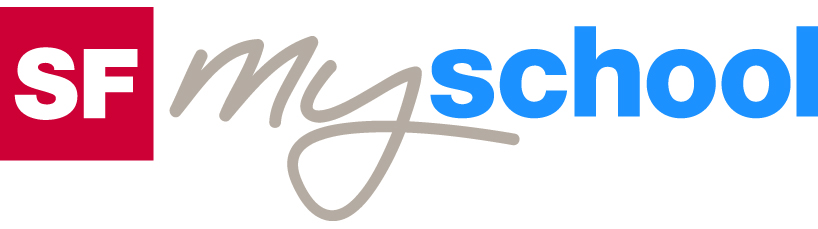 ArbeitsblattArbeitsblatt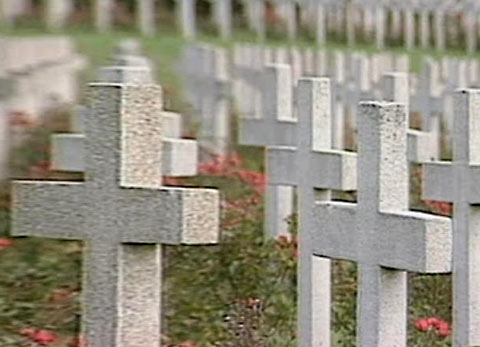 Kulturelle EigenheitenKulturelle EigenheitenKulturelle EigenheitenKulturelle EigenheitenKulturelle EigenheitenKulturelle EigenheitenBestattungen (23)15:00 MinutenZweikanal-TonBestattungen (23)15:00 MinutenZweikanal-TonBestattungen (23)15:00 MinutenZweikanal-TonBestattungen (23)15:00 MinutenZweikanal-TonBestattungen (23)15:00 MinutenZweikanal-TonBestattungen (23)15:00 MinutenZweikanal-Ton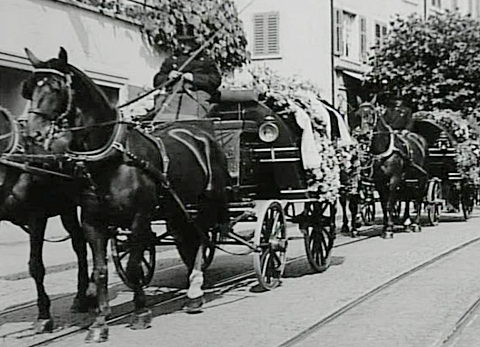 Wie nennt man den Beruf, der Verstorbene für die Bestattung vorbereitet? Mit welcher Temperatur werden im Krematorium die Toten verbrannt? Prähistorische Gräber verraten viel über das Leben in dieser Zeit. Wieso? Beschreibe, wie Hindus ihre Toten bestatten. Wie unterscheiden sich die Bestattungsriten von Moslems, Juden und Christen? Wieso ist in der Stadt Zürich der Anteil an Kremationen klar höher als der Schnitt in der ganzen Schweiz? Auf welche Art würdest du gerne bestattet? Erkundige dich bei deinen Grosseltern oder anderen Personen aus dieser Generation, welche Bestattungsbräuche damals verbreitet waren. Besuche den Friedhof deiner Ortschaft. Studiere die Grabinschriften. Notiere Grabinschriften, die dir gefallen, die dich berühren. Berichte deinen MitschülerInnen, was dir bei Besuchen auf Friedhöfen in anderen Ländern aufgefallen ist. Wie nennt man den Beruf, der Verstorbene für die Bestattung vorbereitet? Mit welcher Temperatur werden im Krematorium die Toten verbrannt? Prähistorische Gräber verraten viel über das Leben in dieser Zeit. Wieso? Beschreibe, wie Hindus ihre Toten bestatten. Wie unterscheiden sich die Bestattungsriten von Moslems, Juden und Christen? Wieso ist in der Stadt Zürich der Anteil an Kremationen klar höher als der Schnitt in der ganzen Schweiz? Auf welche Art würdest du gerne bestattet? Erkundige dich bei deinen Grosseltern oder anderen Personen aus dieser Generation, welche Bestattungsbräuche damals verbreitet waren. Besuche den Friedhof deiner Ortschaft. Studiere die Grabinschriften. Notiere Grabinschriften, die dir gefallen, die dich berühren. Berichte deinen MitschülerInnen, was dir bei Besuchen auf Friedhöfen in anderen Ländern aufgefallen ist. Wie nennt man den Beruf, der Verstorbene für die Bestattung vorbereitet? Mit welcher Temperatur werden im Krematorium die Toten verbrannt? Prähistorische Gräber verraten viel über das Leben in dieser Zeit. Wieso? Beschreibe, wie Hindus ihre Toten bestatten. Wie unterscheiden sich die Bestattungsriten von Moslems, Juden und Christen? Wieso ist in der Stadt Zürich der Anteil an Kremationen klar höher als der Schnitt in der ganzen Schweiz? Auf welche Art würdest du gerne bestattet? Erkundige dich bei deinen Grosseltern oder anderen Personen aus dieser Generation, welche Bestattungsbräuche damals verbreitet waren. Besuche den Friedhof deiner Ortschaft. Studiere die Grabinschriften. Notiere Grabinschriften, die dir gefallen, die dich berühren. Berichte deinen MitschülerInnen, was dir bei Besuchen auf Friedhöfen in anderen Ländern aufgefallen ist. Wie nennt man den Beruf, der Verstorbene für die Bestattung vorbereitet? Mit welcher Temperatur werden im Krematorium die Toten verbrannt? Prähistorische Gräber verraten viel über das Leben in dieser Zeit. Wieso? Beschreibe, wie Hindus ihre Toten bestatten. Wie unterscheiden sich die Bestattungsriten von Moslems, Juden und Christen? Wieso ist in der Stadt Zürich der Anteil an Kremationen klar höher als der Schnitt in der ganzen Schweiz? Auf welche Art würdest du gerne bestattet? Erkundige dich bei deinen Grosseltern oder anderen Personen aus dieser Generation, welche Bestattungsbräuche damals verbreitet waren. Besuche den Friedhof deiner Ortschaft. Studiere die Grabinschriften. Notiere Grabinschriften, die dir gefallen, die dich berühren. Berichte deinen MitschülerInnen, was dir bei Besuchen auf Friedhöfen in anderen Ländern aufgefallen ist. Wie nennt man den Beruf, der Verstorbene für die Bestattung vorbereitet? Mit welcher Temperatur werden im Krematorium die Toten verbrannt? Prähistorische Gräber verraten viel über das Leben in dieser Zeit. Wieso? Beschreibe, wie Hindus ihre Toten bestatten. Wie unterscheiden sich die Bestattungsriten von Moslems, Juden und Christen? Wieso ist in der Stadt Zürich der Anteil an Kremationen klar höher als der Schnitt in der ganzen Schweiz? Auf welche Art würdest du gerne bestattet? Erkundige dich bei deinen Grosseltern oder anderen Personen aus dieser Generation, welche Bestattungsbräuche damals verbreitet waren. Besuche den Friedhof deiner Ortschaft. Studiere die Grabinschriften. Notiere Grabinschriften, die dir gefallen, die dich berühren. Berichte deinen MitschülerInnen, was dir bei Besuchen auf Friedhöfen in anderen Ländern aufgefallen ist. Wie nennt man den Beruf, der Verstorbene für die Bestattung vorbereitet? Mit welcher Temperatur werden im Krematorium die Toten verbrannt? Prähistorische Gräber verraten viel über das Leben in dieser Zeit. Wieso? Beschreibe, wie Hindus ihre Toten bestatten. Wie unterscheiden sich die Bestattungsriten von Moslems, Juden und Christen? Wieso ist in der Stadt Zürich der Anteil an Kremationen klar höher als der Schnitt in der ganzen Schweiz? Auf welche Art würdest du gerne bestattet? Erkundige dich bei deinen Grosseltern oder anderen Personen aus dieser Generation, welche Bestattungsbräuche damals verbreitet waren. Besuche den Friedhof deiner Ortschaft. Studiere die Grabinschriften. Notiere Grabinschriften, die dir gefallen, die dich berühren. Berichte deinen MitschülerInnen, was dir bei Besuchen auf Friedhöfen in anderen Ländern aufgefallen ist. Wie nennt man den Beruf, der Verstorbene für die Bestattung vorbereitet? Mit welcher Temperatur werden im Krematorium die Toten verbrannt? Prähistorische Gräber verraten viel über das Leben in dieser Zeit. Wieso? Beschreibe, wie Hindus ihre Toten bestatten. Wie unterscheiden sich die Bestattungsriten von Moslems, Juden und Christen? Wieso ist in der Stadt Zürich der Anteil an Kremationen klar höher als der Schnitt in der ganzen Schweiz? Auf welche Art würdest du gerne bestattet? Erkundige dich bei deinen Grosseltern oder anderen Personen aus dieser Generation, welche Bestattungsbräuche damals verbreitet waren. Besuche den Friedhof deiner Ortschaft. Studiere die Grabinschriften. Notiere Grabinschriften, die dir gefallen, die dich berühren. Berichte deinen MitschülerInnen, was dir bei Besuchen auf Friedhöfen in anderen Ländern aufgefallen ist. Wie nennt man den Beruf, der Verstorbene für die Bestattung vorbereitet? Mit welcher Temperatur werden im Krematorium die Toten verbrannt? Prähistorische Gräber verraten viel über das Leben in dieser Zeit. Wieso? Beschreibe, wie Hindus ihre Toten bestatten. Wie unterscheiden sich die Bestattungsriten von Moslems, Juden und Christen? Wieso ist in der Stadt Zürich der Anteil an Kremationen klar höher als der Schnitt in der ganzen Schweiz? Auf welche Art würdest du gerne bestattet? Erkundige dich bei deinen Grosseltern oder anderen Personen aus dieser Generation, welche Bestattungsbräuche damals verbreitet waren. Besuche den Friedhof deiner Ortschaft. Studiere die Grabinschriften. Notiere Grabinschriften, die dir gefallen, die dich berühren. Berichte deinen MitschülerInnen, was dir bei Besuchen auf Friedhöfen in anderen Ländern aufgefallen ist. Wie nennt man den Beruf, der Verstorbene für die Bestattung vorbereitet? Mit welcher Temperatur werden im Krematorium die Toten verbrannt? Prähistorische Gräber verraten viel über das Leben in dieser Zeit. Wieso? Beschreibe, wie Hindus ihre Toten bestatten. Wie unterscheiden sich die Bestattungsriten von Moslems, Juden und Christen? Wieso ist in der Stadt Zürich der Anteil an Kremationen klar höher als der Schnitt in der ganzen Schweiz? Auf welche Art würdest du gerne bestattet? Erkundige dich bei deinen Grosseltern oder anderen Personen aus dieser Generation, welche Bestattungsbräuche damals verbreitet waren. Besuche den Friedhof deiner Ortschaft. Studiere die Grabinschriften. Notiere Grabinschriften, die dir gefallen, die dich berühren. Berichte deinen MitschülerInnen, was dir bei Besuchen auf Friedhöfen in anderen Ländern aufgefallen ist. Wie nennt man den Beruf, der Verstorbene für die Bestattung vorbereitet? Mit welcher Temperatur werden im Krematorium die Toten verbrannt? Prähistorische Gräber verraten viel über das Leben in dieser Zeit. Wieso? Beschreibe, wie Hindus ihre Toten bestatten. Wie unterscheiden sich die Bestattungsriten von Moslems, Juden und Christen? Wieso ist in der Stadt Zürich der Anteil an Kremationen klar höher als der Schnitt in der ganzen Schweiz? Auf welche Art würdest du gerne bestattet? Erkundige dich bei deinen Grosseltern oder anderen Personen aus dieser Generation, welche Bestattungsbräuche damals verbreitet waren. Besuche den Friedhof deiner Ortschaft. Studiere die Grabinschriften. Notiere Grabinschriften, die dir gefallen, die dich berühren. Berichte deinen MitschülerInnen, was dir bei Besuchen auf Friedhöfen in anderen Ländern aufgefallen ist. Wie nennt man den Beruf, der Verstorbene für die Bestattung vorbereitet? Mit welcher Temperatur werden im Krematorium die Toten verbrannt? Prähistorische Gräber verraten viel über das Leben in dieser Zeit. Wieso? Beschreibe, wie Hindus ihre Toten bestatten. Wie unterscheiden sich die Bestattungsriten von Moslems, Juden und Christen? Wieso ist in der Stadt Zürich der Anteil an Kremationen klar höher als der Schnitt in der ganzen Schweiz? Auf welche Art würdest du gerne bestattet? Erkundige dich bei deinen Grosseltern oder anderen Personen aus dieser Generation, welche Bestattungsbräuche damals verbreitet waren. Besuche den Friedhof deiner Ortschaft. Studiere die Grabinschriften. Notiere Grabinschriften, die dir gefallen, die dich berühren. Berichte deinen MitschülerInnen, was dir bei Besuchen auf Friedhöfen in anderen Ländern aufgefallen ist. Wie nennt man den Beruf, der Verstorbene für die Bestattung vorbereitet? Mit welcher Temperatur werden im Krematorium die Toten verbrannt? Prähistorische Gräber verraten viel über das Leben in dieser Zeit. Wieso? Beschreibe, wie Hindus ihre Toten bestatten. Wie unterscheiden sich die Bestattungsriten von Moslems, Juden und Christen? Wieso ist in der Stadt Zürich der Anteil an Kremationen klar höher als der Schnitt in der ganzen Schweiz? Auf welche Art würdest du gerne bestattet? Erkundige dich bei deinen Grosseltern oder anderen Personen aus dieser Generation, welche Bestattungsbräuche damals verbreitet waren. Besuche den Friedhof deiner Ortschaft. Studiere die Grabinschriften. Notiere Grabinschriften, die dir gefallen, die dich berühren. Berichte deinen MitschülerInnen, was dir bei Besuchen auf Friedhöfen in anderen Ländern aufgefallen ist. Wie nennt man den Beruf, der Verstorbene für die Bestattung vorbereitet? Mit welcher Temperatur werden im Krematorium die Toten verbrannt? Prähistorische Gräber verraten viel über das Leben in dieser Zeit. Wieso? Beschreibe, wie Hindus ihre Toten bestatten. Wie unterscheiden sich die Bestattungsriten von Moslems, Juden und Christen? Wieso ist in der Stadt Zürich der Anteil an Kremationen klar höher als der Schnitt in der ganzen Schweiz? Auf welche Art würdest du gerne bestattet? Erkundige dich bei deinen Grosseltern oder anderen Personen aus dieser Generation, welche Bestattungsbräuche damals verbreitet waren. Besuche den Friedhof deiner Ortschaft. Studiere die Grabinschriften. Notiere Grabinschriften, die dir gefallen, die dich berühren. Berichte deinen MitschülerInnen, was dir bei Besuchen auf Friedhöfen in anderen Ländern aufgefallen ist. Wie nennt man den Beruf, der Verstorbene für die Bestattung vorbereitet? Mit welcher Temperatur werden im Krematorium die Toten verbrannt? Prähistorische Gräber verraten viel über das Leben in dieser Zeit. Wieso? Beschreibe, wie Hindus ihre Toten bestatten. Wie unterscheiden sich die Bestattungsriten von Moslems, Juden und Christen? Wieso ist in der Stadt Zürich der Anteil an Kremationen klar höher als der Schnitt in der ganzen Schweiz? Auf welche Art würdest du gerne bestattet? Erkundige dich bei deinen Grosseltern oder anderen Personen aus dieser Generation, welche Bestattungsbräuche damals verbreitet waren. Besuche den Friedhof deiner Ortschaft. Studiere die Grabinschriften. Notiere Grabinschriften, die dir gefallen, die dich berühren. Berichte deinen MitschülerInnen, was dir bei Besuchen auf Friedhöfen in anderen Ländern aufgefallen ist. Wie nennt man den Beruf, der Verstorbene für die Bestattung vorbereitet? Mit welcher Temperatur werden im Krematorium die Toten verbrannt? Prähistorische Gräber verraten viel über das Leben in dieser Zeit. Wieso? Beschreibe, wie Hindus ihre Toten bestatten. Wie unterscheiden sich die Bestattungsriten von Moslems, Juden und Christen? Wieso ist in der Stadt Zürich der Anteil an Kremationen klar höher als der Schnitt in der ganzen Schweiz? Auf welche Art würdest du gerne bestattet? Erkundige dich bei deinen Grosseltern oder anderen Personen aus dieser Generation, welche Bestattungsbräuche damals verbreitet waren. Besuche den Friedhof deiner Ortschaft. Studiere die Grabinschriften. Notiere Grabinschriften, die dir gefallen, die dich berühren. Berichte deinen MitschülerInnen, was dir bei Besuchen auf Friedhöfen in anderen Ländern aufgefallen ist. Wie nennt man den Beruf, der Verstorbene für die Bestattung vorbereitet? Mit welcher Temperatur werden im Krematorium die Toten verbrannt? Prähistorische Gräber verraten viel über das Leben in dieser Zeit. Wieso? Beschreibe, wie Hindus ihre Toten bestatten. Wie unterscheiden sich die Bestattungsriten von Moslems, Juden und Christen? Wieso ist in der Stadt Zürich der Anteil an Kremationen klar höher als der Schnitt in der ganzen Schweiz? Auf welche Art würdest du gerne bestattet? Erkundige dich bei deinen Grosseltern oder anderen Personen aus dieser Generation, welche Bestattungsbräuche damals verbreitet waren. Besuche den Friedhof deiner Ortschaft. Studiere die Grabinschriften. Notiere Grabinschriften, die dir gefallen, die dich berühren. Berichte deinen MitschülerInnen, was dir bei Besuchen auf Friedhöfen in anderen Ländern aufgefallen ist. Wie nennt man den Beruf, der Verstorbene für die Bestattung vorbereitet? Mit welcher Temperatur werden im Krematorium die Toten verbrannt? Prähistorische Gräber verraten viel über das Leben in dieser Zeit. Wieso? Beschreibe, wie Hindus ihre Toten bestatten. Wie unterscheiden sich die Bestattungsriten von Moslems, Juden und Christen? Wieso ist in der Stadt Zürich der Anteil an Kremationen klar höher als der Schnitt in der ganzen Schweiz? Auf welche Art würdest du gerne bestattet? Erkundige dich bei deinen Grosseltern oder anderen Personen aus dieser Generation, welche Bestattungsbräuche damals verbreitet waren. Besuche den Friedhof deiner Ortschaft. Studiere die Grabinschriften. Notiere Grabinschriften, die dir gefallen, die dich berühren. Berichte deinen MitschülerInnen, was dir bei Besuchen auf Friedhöfen in anderen Ländern aufgefallen ist. Wie nennt man den Beruf, der Verstorbene für die Bestattung vorbereitet? Mit welcher Temperatur werden im Krematorium die Toten verbrannt? Prähistorische Gräber verraten viel über das Leben in dieser Zeit. Wieso? Beschreibe, wie Hindus ihre Toten bestatten. Wie unterscheiden sich die Bestattungsriten von Moslems, Juden und Christen? Wieso ist in der Stadt Zürich der Anteil an Kremationen klar höher als der Schnitt in der ganzen Schweiz? Auf welche Art würdest du gerne bestattet? Erkundige dich bei deinen Grosseltern oder anderen Personen aus dieser Generation, welche Bestattungsbräuche damals verbreitet waren. Besuche den Friedhof deiner Ortschaft. Studiere die Grabinschriften. Notiere Grabinschriften, die dir gefallen, die dich berühren. Berichte deinen MitschülerInnen, was dir bei Besuchen auf Friedhöfen in anderen Ländern aufgefallen ist. Wie nennt man den Beruf, der Verstorbene für die Bestattung vorbereitet? Mit welcher Temperatur werden im Krematorium die Toten verbrannt? Prähistorische Gräber verraten viel über das Leben in dieser Zeit. Wieso? Beschreibe, wie Hindus ihre Toten bestatten. Wie unterscheiden sich die Bestattungsriten von Moslems, Juden und Christen? Wieso ist in der Stadt Zürich der Anteil an Kremationen klar höher als der Schnitt in der ganzen Schweiz? Auf welche Art würdest du gerne bestattet? Erkundige dich bei deinen Grosseltern oder anderen Personen aus dieser Generation, welche Bestattungsbräuche damals verbreitet waren. Besuche den Friedhof deiner Ortschaft. Studiere die Grabinschriften. Notiere Grabinschriften, die dir gefallen, die dich berühren. Berichte deinen MitschülerInnen, was dir bei Besuchen auf Friedhöfen in anderen Ländern aufgefallen ist. Wie nennt man den Beruf, der Verstorbene für die Bestattung vorbereitet? Mit welcher Temperatur werden im Krematorium die Toten verbrannt? Prähistorische Gräber verraten viel über das Leben in dieser Zeit. Wieso? Beschreibe, wie Hindus ihre Toten bestatten. Wie unterscheiden sich die Bestattungsriten von Moslems, Juden und Christen? Wieso ist in der Stadt Zürich der Anteil an Kremationen klar höher als der Schnitt in der ganzen Schweiz? Auf welche Art würdest du gerne bestattet? Erkundige dich bei deinen Grosseltern oder anderen Personen aus dieser Generation, welche Bestattungsbräuche damals verbreitet waren. Besuche den Friedhof deiner Ortschaft. Studiere die Grabinschriften. Notiere Grabinschriften, die dir gefallen, die dich berühren. Berichte deinen MitschülerInnen, was dir bei Besuchen auf Friedhöfen in anderen Ländern aufgefallen ist. Wie nennt man den Beruf, der Verstorbene für die Bestattung vorbereitet? Mit welcher Temperatur werden im Krematorium die Toten verbrannt? Prähistorische Gräber verraten viel über das Leben in dieser Zeit. Wieso? Beschreibe, wie Hindus ihre Toten bestatten. Wie unterscheiden sich die Bestattungsriten von Moslems, Juden und Christen? Wieso ist in der Stadt Zürich der Anteil an Kremationen klar höher als der Schnitt in der ganzen Schweiz? Auf welche Art würdest du gerne bestattet? Erkundige dich bei deinen Grosseltern oder anderen Personen aus dieser Generation, welche Bestattungsbräuche damals verbreitet waren. Besuche den Friedhof deiner Ortschaft. Studiere die Grabinschriften. Notiere Grabinschriften, die dir gefallen, die dich berühren. Berichte deinen MitschülerInnen, was dir bei Besuchen auf Friedhöfen in anderen Ländern aufgefallen ist. Wie nennt man den Beruf, der Verstorbene für die Bestattung vorbereitet? Mit welcher Temperatur werden im Krematorium die Toten verbrannt? Prähistorische Gräber verraten viel über das Leben in dieser Zeit. Wieso? Beschreibe, wie Hindus ihre Toten bestatten. Wie unterscheiden sich die Bestattungsriten von Moslems, Juden und Christen? Wieso ist in der Stadt Zürich der Anteil an Kremationen klar höher als der Schnitt in der ganzen Schweiz? Auf welche Art würdest du gerne bestattet? Erkundige dich bei deinen Grosseltern oder anderen Personen aus dieser Generation, welche Bestattungsbräuche damals verbreitet waren. Besuche den Friedhof deiner Ortschaft. Studiere die Grabinschriften. Notiere Grabinschriften, die dir gefallen, die dich berühren. Berichte deinen MitschülerInnen, was dir bei Besuchen auf Friedhöfen in anderen Ländern aufgefallen ist. Wie nennt man den Beruf, der Verstorbene für die Bestattung vorbereitet? Mit welcher Temperatur werden im Krematorium die Toten verbrannt? Prähistorische Gräber verraten viel über das Leben in dieser Zeit. Wieso? Beschreibe, wie Hindus ihre Toten bestatten. Wie unterscheiden sich die Bestattungsriten von Moslems, Juden und Christen? Wieso ist in der Stadt Zürich der Anteil an Kremationen klar höher als der Schnitt in der ganzen Schweiz? Auf welche Art würdest du gerne bestattet? Erkundige dich bei deinen Grosseltern oder anderen Personen aus dieser Generation, welche Bestattungsbräuche damals verbreitet waren. Besuche den Friedhof deiner Ortschaft. Studiere die Grabinschriften. Notiere Grabinschriften, die dir gefallen, die dich berühren. Berichte deinen MitschülerInnen, was dir bei Besuchen auf Friedhöfen in anderen Ländern aufgefallen ist. Wie nennt man den Beruf, der Verstorbene für die Bestattung vorbereitet? Mit welcher Temperatur werden im Krematorium die Toten verbrannt? Prähistorische Gräber verraten viel über das Leben in dieser Zeit. Wieso? Beschreibe, wie Hindus ihre Toten bestatten. Wie unterscheiden sich die Bestattungsriten von Moslems, Juden und Christen? Wieso ist in der Stadt Zürich der Anteil an Kremationen klar höher als der Schnitt in der ganzen Schweiz? Auf welche Art würdest du gerne bestattet? Erkundige dich bei deinen Grosseltern oder anderen Personen aus dieser Generation, welche Bestattungsbräuche damals verbreitet waren. Besuche den Friedhof deiner Ortschaft. Studiere die Grabinschriften. Notiere Grabinschriften, die dir gefallen, die dich berühren. Berichte deinen MitschülerInnen, was dir bei Besuchen auf Friedhöfen in anderen Ländern aufgefallen ist. Wie nennt man den Beruf, der Verstorbene für die Bestattung vorbereitet? Mit welcher Temperatur werden im Krematorium die Toten verbrannt? Prähistorische Gräber verraten viel über das Leben in dieser Zeit. Wieso? Beschreibe, wie Hindus ihre Toten bestatten. Wie unterscheiden sich die Bestattungsriten von Moslems, Juden und Christen? Wieso ist in der Stadt Zürich der Anteil an Kremationen klar höher als der Schnitt in der ganzen Schweiz? Auf welche Art würdest du gerne bestattet? Erkundige dich bei deinen Grosseltern oder anderen Personen aus dieser Generation, welche Bestattungsbräuche damals verbreitet waren. Besuche den Friedhof deiner Ortschaft. Studiere die Grabinschriften. Notiere Grabinschriften, die dir gefallen, die dich berühren. Berichte deinen MitschülerInnen, was dir bei Besuchen auf Friedhöfen in anderen Ländern aufgefallen ist. Wie nennt man den Beruf, der Verstorbene für die Bestattung vorbereitet? Mit welcher Temperatur werden im Krematorium die Toten verbrannt? Prähistorische Gräber verraten viel über das Leben in dieser Zeit. Wieso? Beschreibe, wie Hindus ihre Toten bestatten. Wie unterscheiden sich die Bestattungsriten von Moslems, Juden und Christen? Wieso ist in der Stadt Zürich der Anteil an Kremationen klar höher als der Schnitt in der ganzen Schweiz? Auf welche Art würdest du gerne bestattet? Erkundige dich bei deinen Grosseltern oder anderen Personen aus dieser Generation, welche Bestattungsbräuche damals verbreitet waren. Besuche den Friedhof deiner Ortschaft. Studiere die Grabinschriften. Notiere Grabinschriften, die dir gefallen, die dich berühren. Berichte deinen MitschülerInnen, was dir bei Besuchen auf Friedhöfen in anderen Ländern aufgefallen ist. Wie nennt man den Beruf, der Verstorbene für die Bestattung vorbereitet? Mit welcher Temperatur werden im Krematorium die Toten verbrannt? Prähistorische Gräber verraten viel über das Leben in dieser Zeit. Wieso? Beschreibe, wie Hindus ihre Toten bestatten. Wie unterscheiden sich die Bestattungsriten von Moslems, Juden und Christen? Wieso ist in der Stadt Zürich der Anteil an Kremationen klar höher als der Schnitt in der ganzen Schweiz? Auf welche Art würdest du gerne bestattet? Erkundige dich bei deinen Grosseltern oder anderen Personen aus dieser Generation, welche Bestattungsbräuche damals verbreitet waren. Besuche den Friedhof deiner Ortschaft. Studiere die Grabinschriften. Notiere Grabinschriften, die dir gefallen, die dich berühren. Berichte deinen MitschülerInnen, was dir bei Besuchen auf Friedhöfen in anderen Ländern aufgefallen ist. Wie nennt man den Beruf, der Verstorbene für die Bestattung vorbereitet? Mit welcher Temperatur werden im Krematorium die Toten verbrannt? Prähistorische Gräber verraten viel über das Leben in dieser Zeit. Wieso? Beschreibe, wie Hindus ihre Toten bestatten. Wie unterscheiden sich die Bestattungsriten von Moslems, Juden und Christen? Wieso ist in der Stadt Zürich der Anteil an Kremationen klar höher als der Schnitt in der ganzen Schweiz? Auf welche Art würdest du gerne bestattet? Erkundige dich bei deinen Grosseltern oder anderen Personen aus dieser Generation, welche Bestattungsbräuche damals verbreitet waren. Besuche den Friedhof deiner Ortschaft. Studiere die Grabinschriften. Notiere Grabinschriften, die dir gefallen, die dich berühren. Berichte deinen MitschülerInnen, was dir bei Besuchen auf Friedhöfen in anderen Ländern aufgefallen ist. Wie nennt man den Beruf, der Verstorbene für die Bestattung vorbereitet? Mit welcher Temperatur werden im Krematorium die Toten verbrannt? Prähistorische Gräber verraten viel über das Leben in dieser Zeit. Wieso? Beschreibe, wie Hindus ihre Toten bestatten. Wie unterscheiden sich die Bestattungsriten von Moslems, Juden und Christen? Wieso ist in der Stadt Zürich der Anteil an Kremationen klar höher als der Schnitt in der ganzen Schweiz? Auf welche Art würdest du gerne bestattet? Erkundige dich bei deinen Grosseltern oder anderen Personen aus dieser Generation, welche Bestattungsbräuche damals verbreitet waren. Besuche den Friedhof deiner Ortschaft. Studiere die Grabinschriften. Notiere Grabinschriften, die dir gefallen, die dich berühren. Berichte deinen MitschülerInnen, was dir bei Besuchen auf Friedhöfen in anderen Ländern aufgefallen ist. Wie nennt man den Beruf, der Verstorbene für die Bestattung vorbereitet? Mit welcher Temperatur werden im Krematorium die Toten verbrannt? Prähistorische Gräber verraten viel über das Leben in dieser Zeit. Wieso? Beschreibe, wie Hindus ihre Toten bestatten. Wie unterscheiden sich die Bestattungsriten von Moslems, Juden und Christen? Wieso ist in der Stadt Zürich der Anteil an Kremationen klar höher als der Schnitt in der ganzen Schweiz? Auf welche Art würdest du gerne bestattet? Erkundige dich bei deinen Grosseltern oder anderen Personen aus dieser Generation, welche Bestattungsbräuche damals verbreitet waren. Besuche den Friedhof deiner Ortschaft. Studiere die Grabinschriften. Notiere Grabinschriften, die dir gefallen, die dich berühren. Berichte deinen MitschülerInnen, was dir bei Besuchen auf Friedhöfen in anderen Ländern aufgefallen ist. Wie nennt man den Beruf, der Verstorbene für die Bestattung vorbereitet? Mit welcher Temperatur werden im Krematorium die Toten verbrannt? Prähistorische Gräber verraten viel über das Leben in dieser Zeit. Wieso? Beschreibe, wie Hindus ihre Toten bestatten. Wie unterscheiden sich die Bestattungsriten von Moslems, Juden und Christen? Wieso ist in der Stadt Zürich der Anteil an Kremationen klar höher als der Schnitt in der ganzen Schweiz? Auf welche Art würdest du gerne bestattet? Erkundige dich bei deinen Grosseltern oder anderen Personen aus dieser Generation, welche Bestattungsbräuche damals verbreitet waren. Besuche den Friedhof deiner Ortschaft. Studiere die Grabinschriften. Notiere Grabinschriften, die dir gefallen, die dich berühren. Berichte deinen MitschülerInnen, was dir bei Besuchen auf Friedhöfen in anderen Ländern aufgefallen ist. Wie nennt man den Beruf, der Verstorbene für die Bestattung vorbereitet? Mit welcher Temperatur werden im Krematorium die Toten verbrannt? Prähistorische Gräber verraten viel über das Leben in dieser Zeit. Wieso? Beschreibe, wie Hindus ihre Toten bestatten. Wie unterscheiden sich die Bestattungsriten von Moslems, Juden und Christen? Wieso ist in der Stadt Zürich der Anteil an Kremationen klar höher als der Schnitt in der ganzen Schweiz? Auf welche Art würdest du gerne bestattet? Erkundige dich bei deinen Grosseltern oder anderen Personen aus dieser Generation, welche Bestattungsbräuche damals verbreitet waren. Besuche den Friedhof deiner Ortschaft. Studiere die Grabinschriften. Notiere Grabinschriften, die dir gefallen, die dich berühren. Berichte deinen MitschülerInnen, was dir bei Besuchen auf Friedhöfen in anderen Ländern aufgefallen ist. Wie nennt man den Beruf, der Verstorbene für die Bestattung vorbereitet? Mit welcher Temperatur werden im Krematorium die Toten verbrannt? Prähistorische Gräber verraten viel über das Leben in dieser Zeit. Wieso? Beschreibe, wie Hindus ihre Toten bestatten. Wie unterscheiden sich die Bestattungsriten von Moslems, Juden und Christen? Wieso ist in der Stadt Zürich der Anteil an Kremationen klar höher als der Schnitt in der ganzen Schweiz? Auf welche Art würdest du gerne bestattet? Erkundige dich bei deinen Grosseltern oder anderen Personen aus dieser Generation, welche Bestattungsbräuche damals verbreitet waren. Besuche den Friedhof deiner Ortschaft. Studiere die Grabinschriften. Notiere Grabinschriften, die dir gefallen, die dich berühren. Berichte deinen MitschülerInnen, was dir bei Besuchen auf Friedhöfen in anderen Ländern aufgefallen ist. Wie nennt man den Beruf, der Verstorbene für die Bestattung vorbereitet? Mit welcher Temperatur werden im Krematorium die Toten verbrannt? Prähistorische Gräber verraten viel über das Leben in dieser Zeit. Wieso? Beschreibe, wie Hindus ihre Toten bestatten. Wie unterscheiden sich die Bestattungsriten von Moslems, Juden und Christen? Wieso ist in der Stadt Zürich der Anteil an Kremationen klar höher als der Schnitt in der ganzen Schweiz? Auf welche Art würdest du gerne bestattet? Erkundige dich bei deinen Grosseltern oder anderen Personen aus dieser Generation, welche Bestattungsbräuche damals verbreitet waren. Besuche den Friedhof deiner Ortschaft. Studiere die Grabinschriften. Notiere Grabinschriften, die dir gefallen, die dich berühren. Berichte deinen MitschülerInnen, was dir bei Besuchen auf Friedhöfen in anderen Ländern aufgefallen ist. Wie nennt man den Beruf, der Verstorbene für die Bestattung vorbereitet? Mit welcher Temperatur werden im Krematorium die Toten verbrannt? Prähistorische Gräber verraten viel über das Leben in dieser Zeit. Wieso? Beschreibe, wie Hindus ihre Toten bestatten. Wie unterscheiden sich die Bestattungsriten von Moslems, Juden und Christen? Wieso ist in der Stadt Zürich der Anteil an Kremationen klar höher als der Schnitt in der ganzen Schweiz? Auf welche Art würdest du gerne bestattet? Erkundige dich bei deinen Grosseltern oder anderen Personen aus dieser Generation, welche Bestattungsbräuche damals verbreitet waren. Besuche den Friedhof deiner Ortschaft. Studiere die Grabinschriften. Notiere Grabinschriften, die dir gefallen, die dich berühren. Berichte deinen MitschülerInnen, was dir bei Besuchen auf Friedhöfen in anderen Ländern aufgefallen ist. Wie nennt man den Beruf, der Verstorbene für die Bestattung vorbereitet? Mit welcher Temperatur werden im Krematorium die Toten verbrannt? Prähistorische Gräber verraten viel über das Leben in dieser Zeit. Wieso? Beschreibe, wie Hindus ihre Toten bestatten. Wie unterscheiden sich die Bestattungsriten von Moslems, Juden und Christen? Wieso ist in der Stadt Zürich der Anteil an Kremationen klar höher als der Schnitt in der ganzen Schweiz? Auf welche Art würdest du gerne bestattet? Erkundige dich bei deinen Grosseltern oder anderen Personen aus dieser Generation, welche Bestattungsbräuche damals verbreitet waren. Besuche den Friedhof deiner Ortschaft. Studiere die Grabinschriften. Notiere Grabinschriften, die dir gefallen, die dich berühren. Berichte deinen MitschülerInnen, was dir bei Besuchen auf Friedhöfen in anderen Ländern aufgefallen ist. Wie nennt man den Beruf, der Verstorbene für die Bestattung vorbereitet? Mit welcher Temperatur werden im Krematorium die Toten verbrannt? Prähistorische Gräber verraten viel über das Leben in dieser Zeit. Wieso? Beschreibe, wie Hindus ihre Toten bestatten. Wie unterscheiden sich die Bestattungsriten von Moslems, Juden und Christen? Wieso ist in der Stadt Zürich der Anteil an Kremationen klar höher als der Schnitt in der ganzen Schweiz? Auf welche Art würdest du gerne bestattet? Erkundige dich bei deinen Grosseltern oder anderen Personen aus dieser Generation, welche Bestattungsbräuche damals verbreitet waren. Besuche den Friedhof deiner Ortschaft. Studiere die Grabinschriften. Notiere Grabinschriften, die dir gefallen, die dich berühren. Berichte deinen MitschülerInnen, was dir bei Besuchen auf Friedhöfen in anderen Ländern aufgefallen ist. Wie nennt man den Beruf, der Verstorbene für die Bestattung vorbereitet? Mit welcher Temperatur werden im Krematorium die Toten verbrannt? Prähistorische Gräber verraten viel über das Leben in dieser Zeit. Wieso? Beschreibe, wie Hindus ihre Toten bestatten. Wie unterscheiden sich die Bestattungsriten von Moslems, Juden und Christen? Wieso ist in der Stadt Zürich der Anteil an Kremationen klar höher als der Schnitt in der ganzen Schweiz? Auf welche Art würdest du gerne bestattet? Erkundige dich bei deinen Grosseltern oder anderen Personen aus dieser Generation, welche Bestattungsbräuche damals verbreitet waren. Besuche den Friedhof deiner Ortschaft. Studiere die Grabinschriften. Notiere Grabinschriften, die dir gefallen, die dich berühren. Berichte deinen MitschülerInnen, was dir bei Besuchen auf Friedhöfen in anderen Ländern aufgefallen ist. Wie nennt man den Beruf, der Verstorbene für die Bestattung vorbereitet? Mit welcher Temperatur werden im Krematorium die Toten verbrannt? Prähistorische Gräber verraten viel über das Leben in dieser Zeit. Wieso? Beschreibe, wie Hindus ihre Toten bestatten. Wie unterscheiden sich die Bestattungsriten von Moslems, Juden und Christen? Wieso ist in der Stadt Zürich der Anteil an Kremationen klar höher als der Schnitt in der ganzen Schweiz? Auf welche Art würdest du gerne bestattet? Erkundige dich bei deinen Grosseltern oder anderen Personen aus dieser Generation, welche Bestattungsbräuche damals verbreitet waren. Besuche den Friedhof deiner Ortschaft. Studiere die Grabinschriften. Notiere Grabinschriften, die dir gefallen, die dich berühren. Berichte deinen MitschülerInnen, was dir bei Besuchen auf Friedhöfen in anderen Ländern aufgefallen ist. Wie nennt man den Beruf, der Verstorbene für die Bestattung vorbereitet? Mit welcher Temperatur werden im Krematorium die Toten verbrannt? Prähistorische Gräber verraten viel über das Leben in dieser Zeit. Wieso? Beschreibe, wie Hindus ihre Toten bestatten. Wie unterscheiden sich die Bestattungsriten von Moslems, Juden und Christen? Wieso ist in der Stadt Zürich der Anteil an Kremationen klar höher als der Schnitt in der ganzen Schweiz? Auf welche Art würdest du gerne bestattet? Erkundige dich bei deinen Grosseltern oder anderen Personen aus dieser Generation, welche Bestattungsbräuche damals verbreitet waren. Besuche den Friedhof deiner Ortschaft. Studiere die Grabinschriften. Notiere Grabinschriften, die dir gefallen, die dich berühren. Berichte deinen MitschülerInnen, was dir bei Besuchen auf Friedhöfen in anderen Ländern aufgefallen ist. 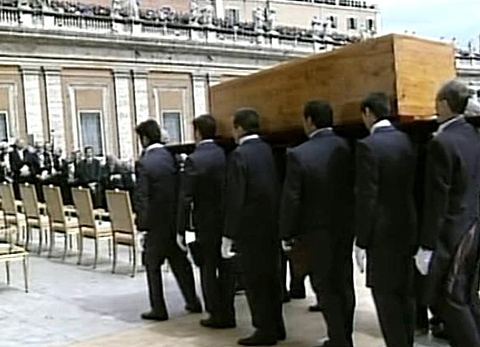 Wie nennt man den Beruf, der Verstorbene für die Bestattung vorbereitet? Mit welcher Temperatur werden im Krematorium die Toten verbrannt? Prähistorische Gräber verraten viel über das Leben in dieser Zeit. Wieso? Beschreibe, wie Hindus ihre Toten bestatten. Wie unterscheiden sich die Bestattungsriten von Moslems, Juden und Christen? Wieso ist in der Stadt Zürich der Anteil an Kremationen klar höher als der Schnitt in der ganzen Schweiz? Auf welche Art würdest du gerne bestattet? Erkundige dich bei deinen Grosseltern oder anderen Personen aus dieser Generation, welche Bestattungsbräuche damals verbreitet waren. Besuche den Friedhof deiner Ortschaft. Studiere die Grabinschriften. Notiere Grabinschriften, die dir gefallen, die dich berühren. Berichte deinen MitschülerInnen, was dir bei Besuchen auf Friedhöfen in anderen Ländern aufgefallen ist. Wie nennt man den Beruf, der Verstorbene für die Bestattung vorbereitet? Mit welcher Temperatur werden im Krematorium die Toten verbrannt? Prähistorische Gräber verraten viel über das Leben in dieser Zeit. Wieso? Beschreibe, wie Hindus ihre Toten bestatten. Wie unterscheiden sich die Bestattungsriten von Moslems, Juden und Christen? Wieso ist in der Stadt Zürich der Anteil an Kremationen klar höher als der Schnitt in der ganzen Schweiz? Auf welche Art würdest du gerne bestattet? Erkundige dich bei deinen Grosseltern oder anderen Personen aus dieser Generation, welche Bestattungsbräuche damals verbreitet waren. Besuche den Friedhof deiner Ortschaft. Studiere die Grabinschriften. Notiere Grabinschriften, die dir gefallen, die dich berühren. Berichte deinen MitschülerInnen, was dir bei Besuchen auf Friedhöfen in anderen Ländern aufgefallen ist. Wie nennt man den Beruf, der Verstorbene für die Bestattung vorbereitet? Mit welcher Temperatur werden im Krematorium die Toten verbrannt? Prähistorische Gräber verraten viel über das Leben in dieser Zeit. Wieso? Beschreibe, wie Hindus ihre Toten bestatten. Wie unterscheiden sich die Bestattungsriten von Moslems, Juden und Christen? Wieso ist in der Stadt Zürich der Anteil an Kremationen klar höher als der Schnitt in der ganzen Schweiz? Auf welche Art würdest du gerne bestattet? Erkundige dich bei deinen Grosseltern oder anderen Personen aus dieser Generation, welche Bestattungsbräuche damals verbreitet waren. Besuche den Friedhof deiner Ortschaft. Studiere die Grabinschriften. Notiere Grabinschriften, die dir gefallen, die dich berühren. Berichte deinen MitschülerInnen, was dir bei Besuchen auf Friedhöfen in anderen Ländern aufgefallen ist. Wie nennt man den Beruf, der Verstorbene für die Bestattung vorbereitet? Mit welcher Temperatur werden im Krematorium die Toten verbrannt? Prähistorische Gräber verraten viel über das Leben in dieser Zeit. Wieso? Beschreibe, wie Hindus ihre Toten bestatten. Wie unterscheiden sich die Bestattungsriten von Moslems, Juden und Christen? Wieso ist in der Stadt Zürich der Anteil an Kremationen klar höher als der Schnitt in der ganzen Schweiz? Auf welche Art würdest du gerne bestattet? Erkundige dich bei deinen Grosseltern oder anderen Personen aus dieser Generation, welche Bestattungsbräuche damals verbreitet waren. Besuche den Friedhof deiner Ortschaft. Studiere die Grabinschriften. Notiere Grabinschriften, die dir gefallen, die dich berühren. Berichte deinen MitschülerInnen, was dir bei Besuchen auf Friedhöfen in anderen Ländern aufgefallen ist. Wie nennt man den Beruf, der Verstorbene für die Bestattung vorbereitet? Mit welcher Temperatur werden im Krematorium die Toten verbrannt? Prähistorische Gräber verraten viel über das Leben in dieser Zeit. Wieso? Beschreibe, wie Hindus ihre Toten bestatten. Wie unterscheiden sich die Bestattungsriten von Moslems, Juden und Christen? Wieso ist in der Stadt Zürich der Anteil an Kremationen klar höher als der Schnitt in der ganzen Schweiz? Auf welche Art würdest du gerne bestattet? Erkundige dich bei deinen Grosseltern oder anderen Personen aus dieser Generation, welche Bestattungsbräuche damals verbreitet waren. Besuche den Friedhof deiner Ortschaft. Studiere die Grabinschriften. Notiere Grabinschriften, die dir gefallen, die dich berühren. Berichte deinen MitschülerInnen, was dir bei Besuchen auf Friedhöfen in anderen Ländern aufgefallen ist. Wie nennt man den Beruf, der Verstorbene für die Bestattung vorbereitet? Mit welcher Temperatur werden im Krematorium die Toten verbrannt? Prähistorische Gräber verraten viel über das Leben in dieser Zeit. Wieso? Beschreibe, wie Hindus ihre Toten bestatten. Wie unterscheiden sich die Bestattungsriten von Moslems, Juden und Christen? Wieso ist in der Stadt Zürich der Anteil an Kremationen klar höher als der Schnitt in der ganzen Schweiz? Auf welche Art würdest du gerne bestattet? Erkundige dich bei deinen Grosseltern oder anderen Personen aus dieser Generation, welche Bestattungsbräuche damals verbreitet waren. Besuche den Friedhof deiner Ortschaft. Studiere die Grabinschriften. Notiere Grabinschriften, die dir gefallen, die dich berühren. Berichte deinen MitschülerInnen, was dir bei Besuchen auf Friedhöfen in anderen Ländern aufgefallen ist. Wie nennt man den Beruf, der Verstorbene für die Bestattung vorbereitet? Mit welcher Temperatur werden im Krematorium die Toten verbrannt? Prähistorische Gräber verraten viel über das Leben in dieser Zeit. Wieso? Beschreibe, wie Hindus ihre Toten bestatten. Wie unterscheiden sich die Bestattungsriten von Moslems, Juden und Christen? Wieso ist in der Stadt Zürich der Anteil an Kremationen klar höher als der Schnitt in der ganzen Schweiz? Auf welche Art würdest du gerne bestattet? Erkundige dich bei deinen Grosseltern oder anderen Personen aus dieser Generation, welche Bestattungsbräuche damals verbreitet waren. Besuche den Friedhof deiner Ortschaft. Studiere die Grabinschriften. Notiere Grabinschriften, die dir gefallen, die dich berühren. Berichte deinen MitschülerInnen, was dir bei Besuchen auf Friedhöfen in anderen Ländern aufgefallen ist. Wie nennt man den Beruf, der Verstorbene für die Bestattung vorbereitet? Mit welcher Temperatur werden im Krematorium die Toten verbrannt? Prähistorische Gräber verraten viel über das Leben in dieser Zeit. Wieso? Beschreibe, wie Hindus ihre Toten bestatten. Wie unterscheiden sich die Bestattungsriten von Moslems, Juden und Christen? Wieso ist in der Stadt Zürich der Anteil an Kremationen klar höher als der Schnitt in der ganzen Schweiz? Auf welche Art würdest du gerne bestattet? Erkundige dich bei deinen Grosseltern oder anderen Personen aus dieser Generation, welche Bestattungsbräuche damals verbreitet waren. Besuche den Friedhof deiner Ortschaft. Studiere die Grabinschriften. Notiere Grabinschriften, die dir gefallen, die dich berühren. Berichte deinen MitschülerInnen, was dir bei Besuchen auf Friedhöfen in anderen Ländern aufgefallen ist. Wie nennt man den Beruf, der Verstorbene für die Bestattung vorbereitet? Mit welcher Temperatur werden im Krematorium die Toten verbrannt? Prähistorische Gräber verraten viel über das Leben in dieser Zeit. Wieso? Beschreibe, wie Hindus ihre Toten bestatten. Wie unterscheiden sich die Bestattungsriten von Moslems, Juden und Christen? Wieso ist in der Stadt Zürich der Anteil an Kremationen klar höher als der Schnitt in der ganzen Schweiz? Auf welche Art würdest du gerne bestattet? Erkundige dich bei deinen Grosseltern oder anderen Personen aus dieser Generation, welche Bestattungsbräuche damals verbreitet waren. Besuche den Friedhof deiner Ortschaft. Studiere die Grabinschriften. Notiere Grabinschriften, die dir gefallen, die dich berühren. Berichte deinen MitschülerInnen, was dir bei Besuchen auf Friedhöfen in anderen Ländern aufgefallen ist. Wie nennt man den Beruf, der Verstorbene für die Bestattung vorbereitet? Mit welcher Temperatur werden im Krematorium die Toten verbrannt? Prähistorische Gräber verraten viel über das Leben in dieser Zeit. Wieso? Beschreibe, wie Hindus ihre Toten bestatten. Wie unterscheiden sich die Bestattungsriten von Moslems, Juden und Christen? Wieso ist in der Stadt Zürich der Anteil an Kremationen klar höher als der Schnitt in der ganzen Schweiz? Auf welche Art würdest du gerne bestattet? Erkundige dich bei deinen Grosseltern oder anderen Personen aus dieser Generation, welche Bestattungsbräuche damals verbreitet waren. Besuche den Friedhof deiner Ortschaft. Studiere die Grabinschriften. Notiere Grabinschriften, die dir gefallen, die dich berühren. Berichte deinen MitschülerInnen, was dir bei Besuchen auf Friedhöfen in anderen Ländern aufgefallen ist. Wie nennt man den Beruf, der Verstorbene für die Bestattung vorbereitet? Mit welcher Temperatur werden im Krematorium die Toten verbrannt? Prähistorische Gräber verraten viel über das Leben in dieser Zeit. Wieso? Beschreibe, wie Hindus ihre Toten bestatten. Wie unterscheiden sich die Bestattungsriten von Moslems, Juden und Christen? Wieso ist in der Stadt Zürich der Anteil an Kremationen klar höher als der Schnitt in der ganzen Schweiz? Auf welche Art würdest du gerne bestattet? Erkundige dich bei deinen Grosseltern oder anderen Personen aus dieser Generation, welche Bestattungsbräuche damals verbreitet waren. Besuche den Friedhof deiner Ortschaft. Studiere die Grabinschriften. Notiere Grabinschriften, die dir gefallen, die dich berühren. Berichte deinen MitschülerInnen, was dir bei Besuchen auf Friedhöfen in anderen Ländern aufgefallen ist. Wie nennt man den Beruf, der Verstorbene für die Bestattung vorbereitet? Mit welcher Temperatur werden im Krematorium die Toten verbrannt? Prähistorische Gräber verraten viel über das Leben in dieser Zeit. Wieso? Beschreibe, wie Hindus ihre Toten bestatten. Wie unterscheiden sich die Bestattungsriten von Moslems, Juden und Christen? Wieso ist in der Stadt Zürich der Anteil an Kremationen klar höher als der Schnitt in der ganzen Schweiz? Auf welche Art würdest du gerne bestattet? Erkundige dich bei deinen Grosseltern oder anderen Personen aus dieser Generation, welche Bestattungsbräuche damals verbreitet waren. Besuche den Friedhof deiner Ortschaft. Studiere die Grabinschriften. Notiere Grabinschriften, die dir gefallen, die dich berühren. Berichte deinen MitschülerInnen, was dir bei Besuchen auf Friedhöfen in anderen Ländern aufgefallen ist. Wie nennt man den Beruf, der Verstorbene für die Bestattung vorbereitet? Mit welcher Temperatur werden im Krematorium die Toten verbrannt? Prähistorische Gräber verraten viel über das Leben in dieser Zeit. Wieso? Beschreibe, wie Hindus ihre Toten bestatten. Wie unterscheiden sich die Bestattungsriten von Moslems, Juden und Christen? Wieso ist in der Stadt Zürich der Anteil an Kremationen klar höher als der Schnitt in der ganzen Schweiz? Auf welche Art würdest du gerne bestattet? Erkundige dich bei deinen Grosseltern oder anderen Personen aus dieser Generation, welche Bestattungsbräuche damals verbreitet waren. Besuche den Friedhof deiner Ortschaft. Studiere die Grabinschriften. Notiere Grabinschriften, die dir gefallen, die dich berühren. Berichte deinen MitschülerInnen, was dir bei Besuchen auf Friedhöfen in anderen Ländern aufgefallen ist. Wie nennt man den Beruf, der Verstorbene für die Bestattung vorbereitet? Mit welcher Temperatur werden im Krematorium die Toten verbrannt? Prähistorische Gräber verraten viel über das Leben in dieser Zeit. Wieso? Beschreibe, wie Hindus ihre Toten bestatten. Wie unterscheiden sich die Bestattungsriten von Moslems, Juden und Christen? Wieso ist in der Stadt Zürich der Anteil an Kremationen klar höher als der Schnitt in der ganzen Schweiz? Auf welche Art würdest du gerne bestattet? Erkundige dich bei deinen Grosseltern oder anderen Personen aus dieser Generation, welche Bestattungsbräuche damals verbreitet waren. Besuche den Friedhof deiner Ortschaft. Studiere die Grabinschriften. Notiere Grabinschriften, die dir gefallen, die dich berühren. Berichte deinen MitschülerInnen, was dir bei Besuchen auf Friedhöfen in anderen Ländern aufgefallen ist. Wie nennt man den Beruf, der Verstorbene für die Bestattung vorbereitet? Mit welcher Temperatur werden im Krematorium die Toten verbrannt? Prähistorische Gräber verraten viel über das Leben in dieser Zeit. Wieso? Beschreibe, wie Hindus ihre Toten bestatten. Wie unterscheiden sich die Bestattungsriten von Moslems, Juden und Christen? Wieso ist in der Stadt Zürich der Anteil an Kremationen klar höher als der Schnitt in der ganzen Schweiz? Auf welche Art würdest du gerne bestattet? Erkundige dich bei deinen Grosseltern oder anderen Personen aus dieser Generation, welche Bestattungsbräuche damals verbreitet waren. Besuche den Friedhof deiner Ortschaft. Studiere die Grabinschriften. Notiere Grabinschriften, die dir gefallen, die dich berühren. Berichte deinen MitschülerInnen, was dir bei Besuchen auf Friedhöfen in anderen Ländern aufgefallen ist. Wie nennt man den Beruf, der Verstorbene für die Bestattung vorbereitet? Mit welcher Temperatur werden im Krematorium die Toten verbrannt? Prähistorische Gräber verraten viel über das Leben in dieser Zeit. Wieso? Beschreibe, wie Hindus ihre Toten bestatten. Wie unterscheiden sich die Bestattungsriten von Moslems, Juden und Christen? Wieso ist in der Stadt Zürich der Anteil an Kremationen klar höher als der Schnitt in der ganzen Schweiz? Auf welche Art würdest du gerne bestattet? Erkundige dich bei deinen Grosseltern oder anderen Personen aus dieser Generation, welche Bestattungsbräuche damals verbreitet waren. Besuche den Friedhof deiner Ortschaft. Studiere die Grabinschriften. Notiere Grabinschriften, die dir gefallen, die dich berühren. Berichte deinen MitschülerInnen, was dir bei Besuchen auf Friedhöfen in anderen Ländern aufgefallen ist. Wie nennt man den Beruf, der Verstorbene für die Bestattung vorbereitet? Mit welcher Temperatur werden im Krematorium die Toten verbrannt? Prähistorische Gräber verraten viel über das Leben in dieser Zeit. Wieso? Beschreibe, wie Hindus ihre Toten bestatten. Wie unterscheiden sich die Bestattungsriten von Moslems, Juden und Christen? Wieso ist in der Stadt Zürich der Anteil an Kremationen klar höher als der Schnitt in der ganzen Schweiz? Auf welche Art würdest du gerne bestattet? Erkundige dich bei deinen Grosseltern oder anderen Personen aus dieser Generation, welche Bestattungsbräuche damals verbreitet waren. Besuche den Friedhof deiner Ortschaft. Studiere die Grabinschriften. Notiere Grabinschriften, die dir gefallen, die dich berühren. Berichte deinen MitschülerInnen, was dir bei Besuchen auf Friedhöfen in anderen Ländern aufgefallen ist. Wie nennt man den Beruf, der Verstorbene für die Bestattung vorbereitet? Mit welcher Temperatur werden im Krematorium die Toten verbrannt? Prähistorische Gräber verraten viel über das Leben in dieser Zeit. Wieso? Beschreibe, wie Hindus ihre Toten bestatten. Wie unterscheiden sich die Bestattungsriten von Moslems, Juden und Christen? Wieso ist in der Stadt Zürich der Anteil an Kremationen klar höher als der Schnitt in der ganzen Schweiz? Auf welche Art würdest du gerne bestattet? Erkundige dich bei deinen Grosseltern oder anderen Personen aus dieser Generation, welche Bestattungsbräuche damals verbreitet waren. Besuche den Friedhof deiner Ortschaft. Studiere die Grabinschriften. Notiere Grabinschriften, die dir gefallen, die dich berühren. Berichte deinen MitschülerInnen, was dir bei Besuchen auf Friedhöfen in anderen Ländern aufgefallen ist. Wie nennt man den Beruf, der Verstorbene für die Bestattung vorbereitet? Mit welcher Temperatur werden im Krematorium die Toten verbrannt? Prähistorische Gräber verraten viel über das Leben in dieser Zeit. Wieso? Beschreibe, wie Hindus ihre Toten bestatten. Wie unterscheiden sich die Bestattungsriten von Moslems, Juden und Christen? Wieso ist in der Stadt Zürich der Anteil an Kremationen klar höher als der Schnitt in der ganzen Schweiz? Auf welche Art würdest du gerne bestattet? Erkundige dich bei deinen Grosseltern oder anderen Personen aus dieser Generation, welche Bestattungsbräuche damals verbreitet waren. Besuche den Friedhof deiner Ortschaft. Studiere die Grabinschriften. Notiere Grabinschriften, die dir gefallen, die dich berühren. Berichte deinen MitschülerInnen, was dir bei Besuchen auf Friedhöfen in anderen Ländern aufgefallen ist. Wie nennt man den Beruf, der Verstorbene für die Bestattung vorbereitet? Mit welcher Temperatur werden im Krematorium die Toten verbrannt? Prähistorische Gräber verraten viel über das Leben in dieser Zeit. Wieso? Beschreibe, wie Hindus ihre Toten bestatten. Wie unterscheiden sich die Bestattungsriten von Moslems, Juden und Christen? Wieso ist in der Stadt Zürich der Anteil an Kremationen klar höher als der Schnitt in der ganzen Schweiz? Auf welche Art würdest du gerne bestattet? Erkundige dich bei deinen Grosseltern oder anderen Personen aus dieser Generation, welche Bestattungsbräuche damals verbreitet waren. Besuche den Friedhof deiner Ortschaft. Studiere die Grabinschriften. Notiere Grabinschriften, die dir gefallen, die dich berühren. Berichte deinen MitschülerInnen, was dir bei Besuchen auf Friedhöfen in anderen Ländern aufgefallen ist. Wie nennt man den Beruf, der Verstorbene für die Bestattung vorbereitet? Mit welcher Temperatur werden im Krematorium die Toten verbrannt? Prähistorische Gräber verraten viel über das Leben in dieser Zeit. Wieso? Beschreibe, wie Hindus ihre Toten bestatten. Wie unterscheiden sich die Bestattungsriten von Moslems, Juden und Christen? Wieso ist in der Stadt Zürich der Anteil an Kremationen klar höher als der Schnitt in der ganzen Schweiz? Auf welche Art würdest du gerne bestattet? Erkundige dich bei deinen Grosseltern oder anderen Personen aus dieser Generation, welche Bestattungsbräuche damals verbreitet waren. Besuche den Friedhof deiner Ortschaft. Studiere die Grabinschriften. Notiere Grabinschriften, die dir gefallen, die dich berühren. Berichte deinen MitschülerInnen, was dir bei Besuchen auf Friedhöfen in anderen Ländern aufgefallen ist. Wie nennt man den Beruf, der Verstorbene für die Bestattung vorbereitet? Mit welcher Temperatur werden im Krematorium die Toten verbrannt? Prähistorische Gräber verraten viel über das Leben in dieser Zeit. Wieso? Beschreibe, wie Hindus ihre Toten bestatten. Wie unterscheiden sich die Bestattungsriten von Moslems, Juden und Christen? Wieso ist in der Stadt Zürich der Anteil an Kremationen klar höher als der Schnitt in der ganzen Schweiz? Auf welche Art würdest du gerne bestattet? Erkundige dich bei deinen Grosseltern oder anderen Personen aus dieser Generation, welche Bestattungsbräuche damals verbreitet waren. Besuche den Friedhof deiner Ortschaft. Studiere die Grabinschriften. Notiere Grabinschriften, die dir gefallen, die dich berühren. Berichte deinen MitschülerInnen, was dir bei Besuchen auf Friedhöfen in anderen Ländern aufgefallen ist. Wie nennt man den Beruf, der Verstorbene für die Bestattung vorbereitet? Mit welcher Temperatur werden im Krematorium die Toten verbrannt? Prähistorische Gräber verraten viel über das Leben in dieser Zeit. Wieso? Beschreibe, wie Hindus ihre Toten bestatten. Wie unterscheiden sich die Bestattungsriten von Moslems, Juden und Christen? Wieso ist in der Stadt Zürich der Anteil an Kremationen klar höher als der Schnitt in der ganzen Schweiz? Auf welche Art würdest du gerne bestattet? Erkundige dich bei deinen Grosseltern oder anderen Personen aus dieser Generation, welche Bestattungsbräuche damals verbreitet waren. Besuche den Friedhof deiner Ortschaft. Studiere die Grabinschriften. Notiere Grabinschriften, die dir gefallen, die dich berühren. Berichte deinen MitschülerInnen, was dir bei Besuchen auf Friedhöfen in anderen Ländern aufgefallen ist. Wie nennt man den Beruf, der Verstorbene für die Bestattung vorbereitet? Mit welcher Temperatur werden im Krematorium die Toten verbrannt? Prähistorische Gräber verraten viel über das Leben in dieser Zeit. Wieso? Beschreibe, wie Hindus ihre Toten bestatten. Wie unterscheiden sich die Bestattungsriten von Moslems, Juden und Christen? Wieso ist in der Stadt Zürich der Anteil an Kremationen klar höher als der Schnitt in der ganzen Schweiz? Auf welche Art würdest du gerne bestattet? Erkundige dich bei deinen Grosseltern oder anderen Personen aus dieser Generation, welche Bestattungsbräuche damals verbreitet waren. Besuche den Friedhof deiner Ortschaft. Studiere die Grabinschriften. Notiere Grabinschriften, die dir gefallen, die dich berühren. Berichte deinen MitschülerInnen, was dir bei Besuchen auf Friedhöfen in anderen Ländern aufgefallen ist. Wie nennt man den Beruf, der Verstorbene für die Bestattung vorbereitet? Mit welcher Temperatur werden im Krematorium die Toten verbrannt? Prähistorische Gräber verraten viel über das Leben in dieser Zeit. Wieso? Beschreibe, wie Hindus ihre Toten bestatten. Wie unterscheiden sich die Bestattungsriten von Moslems, Juden und Christen? Wieso ist in der Stadt Zürich der Anteil an Kremationen klar höher als der Schnitt in der ganzen Schweiz? Auf welche Art würdest du gerne bestattet? Erkundige dich bei deinen Grosseltern oder anderen Personen aus dieser Generation, welche Bestattungsbräuche damals verbreitet waren. Besuche den Friedhof deiner Ortschaft. Studiere die Grabinschriften. Notiere Grabinschriften, die dir gefallen, die dich berühren. Berichte deinen MitschülerInnen, was dir bei Besuchen auf Friedhöfen in anderen Ländern aufgefallen ist. Wie nennt man den Beruf, der Verstorbene für die Bestattung vorbereitet? Mit welcher Temperatur werden im Krematorium die Toten verbrannt? Prähistorische Gräber verraten viel über das Leben in dieser Zeit. Wieso? Beschreibe, wie Hindus ihre Toten bestatten. Wie unterscheiden sich die Bestattungsriten von Moslems, Juden und Christen? Wieso ist in der Stadt Zürich der Anteil an Kremationen klar höher als der Schnitt in der ganzen Schweiz? Auf welche Art würdest du gerne bestattet? Erkundige dich bei deinen Grosseltern oder anderen Personen aus dieser Generation, welche Bestattungsbräuche damals verbreitet waren. Besuche den Friedhof deiner Ortschaft. Studiere die Grabinschriften. Notiere Grabinschriften, die dir gefallen, die dich berühren. Berichte deinen MitschülerInnen, was dir bei Besuchen auf Friedhöfen in anderen Ländern aufgefallen ist. Wie nennt man den Beruf, der Verstorbene für die Bestattung vorbereitet? Mit welcher Temperatur werden im Krematorium die Toten verbrannt? Prähistorische Gräber verraten viel über das Leben in dieser Zeit. Wieso? Beschreibe, wie Hindus ihre Toten bestatten. Wie unterscheiden sich die Bestattungsriten von Moslems, Juden und Christen? Wieso ist in der Stadt Zürich der Anteil an Kremationen klar höher als der Schnitt in der ganzen Schweiz? Auf welche Art würdest du gerne bestattet? Erkundige dich bei deinen Grosseltern oder anderen Personen aus dieser Generation, welche Bestattungsbräuche damals verbreitet waren. Besuche den Friedhof deiner Ortschaft. Studiere die Grabinschriften. Notiere Grabinschriften, die dir gefallen, die dich berühren. Berichte deinen MitschülerInnen, was dir bei Besuchen auf Friedhöfen in anderen Ländern aufgefallen ist. Wie nennt man den Beruf, der Verstorbene für die Bestattung vorbereitet? Mit welcher Temperatur werden im Krematorium die Toten verbrannt? Prähistorische Gräber verraten viel über das Leben in dieser Zeit. Wieso? Beschreibe, wie Hindus ihre Toten bestatten. Wie unterscheiden sich die Bestattungsriten von Moslems, Juden und Christen? Wieso ist in der Stadt Zürich der Anteil an Kremationen klar höher als der Schnitt in der ganzen Schweiz? Auf welche Art würdest du gerne bestattet? Erkundige dich bei deinen Grosseltern oder anderen Personen aus dieser Generation, welche Bestattungsbräuche damals verbreitet waren. Besuche den Friedhof deiner Ortschaft. Studiere die Grabinschriften. Notiere Grabinschriften, die dir gefallen, die dich berühren. Berichte deinen MitschülerInnen, was dir bei Besuchen auf Friedhöfen in anderen Ländern aufgefallen ist. Wie nennt man den Beruf, der Verstorbene für die Bestattung vorbereitet? Mit welcher Temperatur werden im Krematorium die Toten verbrannt? Prähistorische Gräber verraten viel über das Leben in dieser Zeit. Wieso? Beschreibe, wie Hindus ihre Toten bestatten. Wie unterscheiden sich die Bestattungsriten von Moslems, Juden und Christen? Wieso ist in der Stadt Zürich der Anteil an Kremationen klar höher als der Schnitt in der ganzen Schweiz? Auf welche Art würdest du gerne bestattet? Erkundige dich bei deinen Grosseltern oder anderen Personen aus dieser Generation, welche Bestattungsbräuche damals verbreitet waren. Besuche den Friedhof deiner Ortschaft. Studiere die Grabinschriften. Notiere Grabinschriften, die dir gefallen, die dich berühren. Berichte deinen MitschülerInnen, was dir bei Besuchen auf Friedhöfen in anderen Ländern aufgefallen ist. Wie nennt man den Beruf, der Verstorbene für die Bestattung vorbereitet? Mit welcher Temperatur werden im Krematorium die Toten verbrannt? Prähistorische Gräber verraten viel über das Leben in dieser Zeit. Wieso? Beschreibe, wie Hindus ihre Toten bestatten. Wie unterscheiden sich die Bestattungsriten von Moslems, Juden und Christen? Wieso ist in der Stadt Zürich der Anteil an Kremationen klar höher als der Schnitt in der ganzen Schweiz? Auf welche Art würdest du gerne bestattet? Erkundige dich bei deinen Grosseltern oder anderen Personen aus dieser Generation, welche Bestattungsbräuche damals verbreitet waren. Besuche den Friedhof deiner Ortschaft. Studiere die Grabinschriften. Notiere Grabinschriften, die dir gefallen, die dich berühren. Berichte deinen MitschülerInnen, was dir bei Besuchen auf Friedhöfen in anderen Ländern aufgefallen ist. Wie nennt man den Beruf, der Verstorbene für die Bestattung vorbereitet? Mit welcher Temperatur werden im Krematorium die Toten verbrannt? Prähistorische Gräber verraten viel über das Leben in dieser Zeit. Wieso? Beschreibe, wie Hindus ihre Toten bestatten. Wie unterscheiden sich die Bestattungsriten von Moslems, Juden und Christen? Wieso ist in der Stadt Zürich der Anteil an Kremationen klar höher als der Schnitt in der ganzen Schweiz? Auf welche Art würdest du gerne bestattet? Erkundige dich bei deinen Grosseltern oder anderen Personen aus dieser Generation, welche Bestattungsbräuche damals verbreitet waren. Besuche den Friedhof deiner Ortschaft. Studiere die Grabinschriften. Notiere Grabinschriften, die dir gefallen, die dich berühren. Berichte deinen MitschülerInnen, was dir bei Besuchen auf Friedhöfen in anderen Ländern aufgefallen ist. Wie nennt man den Beruf, der Verstorbene für die Bestattung vorbereitet? Mit welcher Temperatur werden im Krematorium die Toten verbrannt? Prähistorische Gräber verraten viel über das Leben in dieser Zeit. Wieso? Beschreibe, wie Hindus ihre Toten bestatten. Wie unterscheiden sich die Bestattungsriten von Moslems, Juden und Christen? Wieso ist in der Stadt Zürich der Anteil an Kremationen klar höher als der Schnitt in der ganzen Schweiz? Auf welche Art würdest du gerne bestattet? Erkundige dich bei deinen Grosseltern oder anderen Personen aus dieser Generation, welche Bestattungsbräuche damals verbreitet waren. Besuche den Friedhof deiner Ortschaft. Studiere die Grabinschriften. Notiere Grabinschriften, die dir gefallen, die dich berühren. Berichte deinen MitschülerInnen, was dir bei Besuchen auf Friedhöfen in anderen Ländern aufgefallen ist. Wie nennt man den Beruf, der Verstorbene für die Bestattung vorbereitet? Mit welcher Temperatur werden im Krematorium die Toten verbrannt? Prähistorische Gräber verraten viel über das Leben in dieser Zeit. Wieso? Beschreibe, wie Hindus ihre Toten bestatten. Wie unterscheiden sich die Bestattungsriten von Moslems, Juden und Christen? Wieso ist in der Stadt Zürich der Anteil an Kremationen klar höher als der Schnitt in der ganzen Schweiz? Auf welche Art würdest du gerne bestattet? Erkundige dich bei deinen Grosseltern oder anderen Personen aus dieser Generation, welche Bestattungsbräuche damals verbreitet waren. Besuche den Friedhof deiner Ortschaft. Studiere die Grabinschriften. Notiere Grabinschriften, die dir gefallen, die dich berühren. Berichte deinen MitschülerInnen, was dir bei Besuchen auf Friedhöfen in anderen Ländern aufgefallen ist. Wie nennt man den Beruf, der Verstorbene für die Bestattung vorbereitet? Mit welcher Temperatur werden im Krematorium die Toten verbrannt? Prähistorische Gräber verraten viel über das Leben in dieser Zeit. Wieso? Beschreibe, wie Hindus ihre Toten bestatten. Wie unterscheiden sich die Bestattungsriten von Moslems, Juden und Christen? Wieso ist in der Stadt Zürich der Anteil an Kremationen klar höher als der Schnitt in der ganzen Schweiz? Auf welche Art würdest du gerne bestattet? Erkundige dich bei deinen Grosseltern oder anderen Personen aus dieser Generation, welche Bestattungsbräuche damals verbreitet waren. Besuche den Friedhof deiner Ortschaft. Studiere die Grabinschriften. Notiere Grabinschriften, die dir gefallen, die dich berühren. Berichte deinen MitschülerInnen, was dir bei Besuchen auf Friedhöfen in anderen Ländern aufgefallen ist. Wie nennt man den Beruf, der Verstorbene für die Bestattung vorbereitet? Mit welcher Temperatur werden im Krematorium die Toten verbrannt? Prähistorische Gräber verraten viel über das Leben in dieser Zeit. Wieso? Beschreibe, wie Hindus ihre Toten bestatten. Wie unterscheiden sich die Bestattungsriten von Moslems, Juden und Christen? Wieso ist in der Stadt Zürich der Anteil an Kremationen klar höher als der Schnitt in der ganzen Schweiz? Auf welche Art würdest du gerne bestattet? Erkundige dich bei deinen Grosseltern oder anderen Personen aus dieser Generation, welche Bestattungsbräuche damals verbreitet waren. Besuche den Friedhof deiner Ortschaft. Studiere die Grabinschriften. Notiere Grabinschriften, die dir gefallen, die dich berühren. Berichte deinen MitschülerInnen, was dir bei Besuchen auf Friedhöfen in anderen Ländern aufgefallen ist. Wie nennt man den Beruf, der Verstorbene für die Bestattung vorbereitet? Mit welcher Temperatur werden im Krematorium die Toten verbrannt? Prähistorische Gräber verraten viel über das Leben in dieser Zeit. Wieso? Beschreibe, wie Hindus ihre Toten bestatten. Wie unterscheiden sich die Bestattungsriten von Moslems, Juden und Christen? Wieso ist in der Stadt Zürich der Anteil an Kremationen klar höher als der Schnitt in der ganzen Schweiz? Auf welche Art würdest du gerne bestattet? Erkundige dich bei deinen Grosseltern oder anderen Personen aus dieser Generation, welche Bestattungsbräuche damals verbreitet waren. Besuche den Friedhof deiner Ortschaft. Studiere die Grabinschriften. Notiere Grabinschriften, die dir gefallen, die dich berühren. Berichte deinen MitschülerInnen, was dir bei Besuchen auf Friedhöfen in anderen Ländern aufgefallen ist. Wie nennt man den Beruf, der Verstorbene für die Bestattung vorbereitet? Mit welcher Temperatur werden im Krematorium die Toten verbrannt? Prähistorische Gräber verraten viel über das Leben in dieser Zeit. Wieso? Beschreibe, wie Hindus ihre Toten bestatten. Wie unterscheiden sich die Bestattungsriten von Moslems, Juden und Christen? Wieso ist in der Stadt Zürich der Anteil an Kremationen klar höher als der Schnitt in der ganzen Schweiz? Auf welche Art würdest du gerne bestattet? Erkundige dich bei deinen Grosseltern oder anderen Personen aus dieser Generation, welche Bestattungsbräuche damals verbreitet waren. Besuche den Friedhof deiner Ortschaft. Studiere die Grabinschriften. Notiere Grabinschriften, die dir gefallen, die dich berühren. Berichte deinen MitschülerInnen, was dir bei Besuchen auf Friedhöfen in anderen Ländern aufgefallen ist. Wie nennt man den Beruf, der Verstorbene für die Bestattung vorbereitet? Mit welcher Temperatur werden im Krematorium die Toten verbrannt? Prähistorische Gräber verraten viel über das Leben in dieser Zeit. Wieso? Beschreibe, wie Hindus ihre Toten bestatten. Wie unterscheiden sich die Bestattungsriten von Moslems, Juden und Christen? Wieso ist in der Stadt Zürich der Anteil an Kremationen klar höher als der Schnitt in der ganzen Schweiz? Auf welche Art würdest du gerne bestattet? Erkundige dich bei deinen Grosseltern oder anderen Personen aus dieser Generation, welche Bestattungsbräuche damals verbreitet waren. Besuche den Friedhof deiner Ortschaft. Studiere die Grabinschriften. Notiere Grabinschriften, die dir gefallen, die dich berühren. Berichte deinen MitschülerInnen, was dir bei Besuchen auf Friedhöfen in anderen Ländern aufgefallen ist. Wie nennt man den Beruf, der Verstorbene für die Bestattung vorbereitet? Mit welcher Temperatur werden im Krematorium die Toten verbrannt? Prähistorische Gräber verraten viel über das Leben in dieser Zeit. Wieso? Beschreibe, wie Hindus ihre Toten bestatten. Wie unterscheiden sich die Bestattungsriten von Moslems, Juden und Christen? Wieso ist in der Stadt Zürich der Anteil an Kremationen klar höher als der Schnitt in der ganzen Schweiz? Auf welche Art würdest du gerne bestattet? Erkundige dich bei deinen Grosseltern oder anderen Personen aus dieser Generation, welche Bestattungsbräuche damals verbreitet waren. Besuche den Friedhof deiner Ortschaft. Studiere die Grabinschriften. Notiere Grabinschriften, die dir gefallen, die dich berühren. Berichte deinen MitschülerInnen, was dir bei Besuchen auf Friedhöfen in anderen Ländern aufgefallen ist. Wie nennt man den Beruf, der Verstorbene für die Bestattung vorbereitet? Mit welcher Temperatur werden im Krematorium die Toten verbrannt? Prähistorische Gräber verraten viel über das Leben in dieser Zeit. Wieso? Beschreibe, wie Hindus ihre Toten bestatten. Wie unterscheiden sich die Bestattungsriten von Moslems, Juden und Christen? Wieso ist in der Stadt Zürich der Anteil an Kremationen klar höher als der Schnitt in der ganzen Schweiz? Auf welche Art würdest du gerne bestattet? Erkundige dich bei deinen Grosseltern oder anderen Personen aus dieser Generation, welche Bestattungsbräuche damals verbreitet waren. Besuche den Friedhof deiner Ortschaft. Studiere die Grabinschriften. Notiere Grabinschriften, die dir gefallen, die dich berühren. Berichte deinen MitschülerInnen, was dir bei Besuchen auf Friedhöfen in anderen Ländern aufgefallen ist. Wie nennt man den Beruf, der Verstorbene für die Bestattung vorbereitet? Mit welcher Temperatur werden im Krematorium die Toten verbrannt? Prähistorische Gräber verraten viel über das Leben in dieser Zeit. Wieso? Beschreibe, wie Hindus ihre Toten bestatten. Wie unterscheiden sich die Bestattungsriten von Moslems, Juden und Christen? Wieso ist in der Stadt Zürich der Anteil an Kremationen klar höher als der Schnitt in der ganzen Schweiz? Auf welche Art würdest du gerne bestattet? Erkundige dich bei deinen Grosseltern oder anderen Personen aus dieser Generation, welche Bestattungsbräuche damals verbreitet waren. Besuche den Friedhof deiner Ortschaft. Studiere die Grabinschriften. Notiere Grabinschriften, die dir gefallen, die dich berühren. Berichte deinen MitschülerInnen, was dir bei Besuchen auf Friedhöfen in anderen Ländern aufgefallen ist. Wie nennt man den Beruf, der Verstorbene für die Bestattung vorbereitet? Mit welcher Temperatur werden im Krematorium die Toten verbrannt? Prähistorische Gräber verraten viel über das Leben in dieser Zeit. Wieso? Beschreibe, wie Hindus ihre Toten bestatten. Wie unterscheiden sich die Bestattungsriten von Moslems, Juden und Christen? Wieso ist in der Stadt Zürich der Anteil an Kremationen klar höher als der Schnitt in der ganzen Schweiz? Auf welche Art würdest du gerne bestattet? Erkundige dich bei deinen Grosseltern oder anderen Personen aus dieser Generation, welche Bestattungsbräuche damals verbreitet waren. Besuche den Friedhof deiner Ortschaft. Studiere die Grabinschriften. Notiere Grabinschriften, die dir gefallen, die dich berühren. Berichte deinen MitschülerInnen, was dir bei Besuchen auf Friedhöfen in anderen Ländern aufgefallen ist. Wie nennt man den Beruf, der Verstorbene für die Bestattung vorbereitet? Mit welcher Temperatur werden im Krematorium die Toten verbrannt? Prähistorische Gräber verraten viel über das Leben in dieser Zeit. Wieso? Beschreibe, wie Hindus ihre Toten bestatten. Wie unterscheiden sich die Bestattungsriten von Moslems, Juden und Christen? Wieso ist in der Stadt Zürich der Anteil an Kremationen klar höher als der Schnitt in der ganzen Schweiz? Auf welche Art würdest du gerne bestattet? Erkundige dich bei deinen Grosseltern oder anderen Personen aus dieser Generation, welche Bestattungsbräuche damals verbreitet waren. Besuche den Friedhof deiner Ortschaft. Studiere die Grabinschriften. Notiere Grabinschriften, die dir gefallen, die dich berühren. Berichte deinen MitschülerInnen, was dir bei Besuchen auf Friedhöfen in anderen Ländern aufgefallen ist. Wie nennt man den Beruf, der Verstorbene für die Bestattung vorbereitet? Mit welcher Temperatur werden im Krematorium die Toten verbrannt? Prähistorische Gräber verraten viel über das Leben in dieser Zeit. Wieso? Beschreibe, wie Hindus ihre Toten bestatten. Wie unterscheiden sich die Bestattungsriten von Moslems, Juden und Christen? Wieso ist in der Stadt Zürich der Anteil an Kremationen klar höher als der Schnitt in der ganzen Schweiz? Auf welche Art würdest du gerne bestattet? Erkundige dich bei deinen Grosseltern oder anderen Personen aus dieser Generation, welche Bestattungsbräuche damals verbreitet waren. Besuche den Friedhof deiner Ortschaft. Studiere die Grabinschriften. Notiere Grabinschriften, die dir gefallen, die dich berühren. Berichte deinen MitschülerInnen, was dir bei Besuchen auf Friedhöfen in anderen Ländern aufgefallen ist. Wie nennt man den Beruf, der Verstorbene für die Bestattung vorbereitet? Mit welcher Temperatur werden im Krematorium die Toten verbrannt? Prähistorische Gräber verraten viel über das Leben in dieser Zeit. Wieso? Beschreibe, wie Hindus ihre Toten bestatten. Wie unterscheiden sich die Bestattungsriten von Moslems, Juden und Christen? Wieso ist in der Stadt Zürich der Anteil an Kremationen klar höher als der Schnitt in der ganzen Schweiz? Auf welche Art würdest du gerne bestattet? Erkundige dich bei deinen Grosseltern oder anderen Personen aus dieser Generation, welche Bestattungsbräuche damals verbreitet waren. Besuche den Friedhof deiner Ortschaft. Studiere die Grabinschriften. Notiere Grabinschriften, die dir gefallen, die dich berühren. Berichte deinen MitschülerInnen, was dir bei Besuchen auf Friedhöfen in anderen Ländern aufgefallen ist. 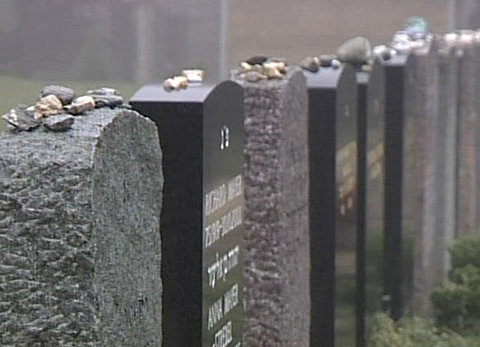 Wie nennt man den Beruf, der Verstorbene für die Bestattung vorbereitet? Mit welcher Temperatur werden im Krematorium die Toten verbrannt? Prähistorische Gräber verraten viel über das Leben in dieser Zeit. Wieso? Beschreibe, wie Hindus ihre Toten bestatten. Wie unterscheiden sich die Bestattungsriten von Moslems, Juden und Christen? Wieso ist in der Stadt Zürich der Anteil an Kremationen klar höher als der Schnitt in der ganzen Schweiz? Auf welche Art würdest du gerne bestattet? Erkundige dich bei deinen Grosseltern oder anderen Personen aus dieser Generation, welche Bestattungsbräuche damals verbreitet waren. Besuche den Friedhof deiner Ortschaft. Studiere die Grabinschriften. Notiere Grabinschriften, die dir gefallen, die dich berühren. Berichte deinen MitschülerInnen, was dir bei Besuchen auf Friedhöfen in anderen Ländern aufgefallen ist. Wie nennt man den Beruf, der Verstorbene für die Bestattung vorbereitet? Mit welcher Temperatur werden im Krematorium die Toten verbrannt? Prähistorische Gräber verraten viel über das Leben in dieser Zeit. Wieso? Beschreibe, wie Hindus ihre Toten bestatten. Wie unterscheiden sich die Bestattungsriten von Moslems, Juden und Christen? Wieso ist in der Stadt Zürich der Anteil an Kremationen klar höher als der Schnitt in der ganzen Schweiz? Auf welche Art würdest du gerne bestattet? Erkundige dich bei deinen Grosseltern oder anderen Personen aus dieser Generation, welche Bestattungsbräuche damals verbreitet waren. Besuche den Friedhof deiner Ortschaft. Studiere die Grabinschriften. Notiere Grabinschriften, die dir gefallen, die dich berühren. Berichte deinen MitschülerInnen, was dir bei Besuchen auf Friedhöfen in anderen Ländern aufgefallen ist. Wie nennt man den Beruf, der Verstorbene für die Bestattung vorbereitet? Mit welcher Temperatur werden im Krematorium die Toten verbrannt? Prähistorische Gräber verraten viel über das Leben in dieser Zeit. Wieso? Beschreibe, wie Hindus ihre Toten bestatten. Wie unterscheiden sich die Bestattungsriten von Moslems, Juden und Christen? Wieso ist in der Stadt Zürich der Anteil an Kremationen klar höher als der Schnitt in der ganzen Schweiz? Auf welche Art würdest du gerne bestattet? Erkundige dich bei deinen Grosseltern oder anderen Personen aus dieser Generation, welche Bestattungsbräuche damals verbreitet waren. Besuche den Friedhof deiner Ortschaft. Studiere die Grabinschriften. Notiere Grabinschriften, die dir gefallen, die dich berühren. Berichte deinen MitschülerInnen, was dir bei Besuchen auf Friedhöfen in anderen Ländern aufgefallen ist. Wie nennt man den Beruf, der Verstorbene für die Bestattung vorbereitet? Mit welcher Temperatur werden im Krematorium die Toten verbrannt? Prähistorische Gräber verraten viel über das Leben in dieser Zeit. Wieso? Beschreibe, wie Hindus ihre Toten bestatten. Wie unterscheiden sich die Bestattungsriten von Moslems, Juden und Christen? Wieso ist in der Stadt Zürich der Anteil an Kremationen klar höher als der Schnitt in der ganzen Schweiz? Auf welche Art würdest du gerne bestattet? Erkundige dich bei deinen Grosseltern oder anderen Personen aus dieser Generation, welche Bestattungsbräuche damals verbreitet waren. Besuche den Friedhof deiner Ortschaft. Studiere die Grabinschriften. Notiere Grabinschriften, die dir gefallen, die dich berühren. Berichte deinen MitschülerInnen, was dir bei Besuchen auf Friedhöfen in anderen Ländern aufgefallen ist. Wie nennt man den Beruf, der Verstorbene für die Bestattung vorbereitet? Mit welcher Temperatur werden im Krematorium die Toten verbrannt? Prähistorische Gräber verraten viel über das Leben in dieser Zeit. Wieso? Beschreibe, wie Hindus ihre Toten bestatten. Wie unterscheiden sich die Bestattungsriten von Moslems, Juden und Christen? Wieso ist in der Stadt Zürich der Anteil an Kremationen klar höher als der Schnitt in der ganzen Schweiz? Auf welche Art würdest du gerne bestattet? Erkundige dich bei deinen Grosseltern oder anderen Personen aus dieser Generation, welche Bestattungsbräuche damals verbreitet waren. Besuche den Friedhof deiner Ortschaft. Studiere die Grabinschriften. Notiere Grabinschriften, die dir gefallen, die dich berühren. Berichte deinen MitschülerInnen, was dir bei Besuchen auf Friedhöfen in anderen Ländern aufgefallen ist. Wie nennt man den Beruf, der Verstorbene für die Bestattung vorbereitet? Mit welcher Temperatur werden im Krematorium die Toten verbrannt? Prähistorische Gräber verraten viel über das Leben in dieser Zeit. Wieso? Beschreibe, wie Hindus ihre Toten bestatten. Wie unterscheiden sich die Bestattungsriten von Moslems, Juden und Christen? Wieso ist in der Stadt Zürich der Anteil an Kremationen klar höher als der Schnitt in der ganzen Schweiz? Auf welche Art würdest du gerne bestattet? Erkundige dich bei deinen Grosseltern oder anderen Personen aus dieser Generation, welche Bestattungsbräuche damals verbreitet waren. Besuche den Friedhof deiner Ortschaft. Studiere die Grabinschriften. Notiere Grabinschriften, die dir gefallen, die dich berühren. Berichte deinen MitschülerInnen, was dir bei Besuchen auf Friedhöfen in anderen Ländern aufgefallen ist. Wie nennt man den Beruf, der Verstorbene für die Bestattung vorbereitet? Mit welcher Temperatur werden im Krematorium die Toten verbrannt? Prähistorische Gräber verraten viel über das Leben in dieser Zeit. Wieso? Beschreibe, wie Hindus ihre Toten bestatten. Wie unterscheiden sich die Bestattungsriten von Moslems, Juden und Christen? Wieso ist in der Stadt Zürich der Anteil an Kremationen klar höher als der Schnitt in der ganzen Schweiz? Auf welche Art würdest du gerne bestattet? Erkundige dich bei deinen Grosseltern oder anderen Personen aus dieser Generation, welche Bestattungsbräuche damals verbreitet waren. Besuche den Friedhof deiner Ortschaft. Studiere die Grabinschriften. Notiere Grabinschriften, die dir gefallen, die dich berühren. Berichte deinen MitschülerInnen, was dir bei Besuchen auf Friedhöfen in anderen Ländern aufgefallen ist. Wie nennt man den Beruf, der Verstorbene für die Bestattung vorbereitet? Mit welcher Temperatur werden im Krematorium die Toten verbrannt? Prähistorische Gräber verraten viel über das Leben in dieser Zeit. Wieso? Beschreibe, wie Hindus ihre Toten bestatten. Wie unterscheiden sich die Bestattungsriten von Moslems, Juden und Christen? Wieso ist in der Stadt Zürich der Anteil an Kremationen klar höher als der Schnitt in der ganzen Schweiz? Auf welche Art würdest du gerne bestattet? Erkundige dich bei deinen Grosseltern oder anderen Personen aus dieser Generation, welche Bestattungsbräuche damals verbreitet waren. Besuche den Friedhof deiner Ortschaft. Studiere die Grabinschriften. Notiere Grabinschriften, die dir gefallen, die dich berühren. Berichte deinen MitschülerInnen, was dir bei Besuchen auf Friedhöfen in anderen Ländern aufgefallen ist. Wie nennt man den Beruf, der Verstorbene für die Bestattung vorbereitet? Mit welcher Temperatur werden im Krematorium die Toten verbrannt? Prähistorische Gräber verraten viel über das Leben in dieser Zeit. Wieso? Beschreibe, wie Hindus ihre Toten bestatten. Wie unterscheiden sich die Bestattungsriten von Moslems, Juden und Christen? Wieso ist in der Stadt Zürich der Anteil an Kremationen klar höher als der Schnitt in der ganzen Schweiz? Auf welche Art würdest du gerne bestattet? Erkundige dich bei deinen Grosseltern oder anderen Personen aus dieser Generation, welche Bestattungsbräuche damals verbreitet waren. Besuche den Friedhof deiner Ortschaft. Studiere die Grabinschriften. Notiere Grabinschriften, die dir gefallen, die dich berühren. Berichte deinen MitschülerInnen, was dir bei Besuchen auf Friedhöfen in anderen Ländern aufgefallen ist. Wie nennt man den Beruf, der Verstorbene für die Bestattung vorbereitet? Mit welcher Temperatur werden im Krematorium die Toten verbrannt? Prähistorische Gräber verraten viel über das Leben in dieser Zeit. Wieso? Beschreibe, wie Hindus ihre Toten bestatten. Wie unterscheiden sich die Bestattungsriten von Moslems, Juden und Christen? Wieso ist in der Stadt Zürich der Anteil an Kremationen klar höher als der Schnitt in der ganzen Schweiz? Auf welche Art würdest du gerne bestattet? Erkundige dich bei deinen Grosseltern oder anderen Personen aus dieser Generation, welche Bestattungsbräuche damals verbreitet waren. Besuche den Friedhof deiner Ortschaft. Studiere die Grabinschriften. Notiere Grabinschriften, die dir gefallen, die dich berühren. Berichte deinen MitschülerInnen, was dir bei Besuchen auf Friedhöfen in anderen Ländern aufgefallen ist. Wie nennt man den Beruf, der Verstorbene für die Bestattung vorbereitet? Mit welcher Temperatur werden im Krematorium die Toten verbrannt? Prähistorische Gräber verraten viel über das Leben in dieser Zeit. Wieso? Beschreibe, wie Hindus ihre Toten bestatten. Wie unterscheiden sich die Bestattungsriten von Moslems, Juden und Christen? Wieso ist in der Stadt Zürich der Anteil an Kremationen klar höher als der Schnitt in der ganzen Schweiz? Auf welche Art würdest du gerne bestattet? Erkundige dich bei deinen Grosseltern oder anderen Personen aus dieser Generation, welche Bestattungsbräuche damals verbreitet waren. Besuche den Friedhof deiner Ortschaft. Studiere die Grabinschriften. Notiere Grabinschriften, die dir gefallen, die dich berühren. Berichte deinen MitschülerInnen, was dir bei Besuchen auf Friedhöfen in anderen Ländern aufgefallen ist. Wie nennt man den Beruf, der Verstorbene für die Bestattung vorbereitet? Mit welcher Temperatur werden im Krematorium die Toten verbrannt? Prähistorische Gräber verraten viel über das Leben in dieser Zeit. Wieso? Beschreibe, wie Hindus ihre Toten bestatten. Wie unterscheiden sich die Bestattungsriten von Moslems, Juden und Christen? Wieso ist in der Stadt Zürich der Anteil an Kremationen klar höher als der Schnitt in der ganzen Schweiz? Auf welche Art würdest du gerne bestattet? Erkundige dich bei deinen Grosseltern oder anderen Personen aus dieser Generation, welche Bestattungsbräuche damals verbreitet waren. Besuche den Friedhof deiner Ortschaft. Studiere die Grabinschriften. Notiere Grabinschriften, die dir gefallen, die dich berühren. Berichte deinen MitschülerInnen, was dir bei Besuchen auf Friedhöfen in anderen Ländern aufgefallen ist. Wie nennt man den Beruf, der Verstorbene für die Bestattung vorbereitet? Mit welcher Temperatur werden im Krematorium die Toten verbrannt? Prähistorische Gräber verraten viel über das Leben in dieser Zeit. Wieso? Beschreibe, wie Hindus ihre Toten bestatten. Wie unterscheiden sich die Bestattungsriten von Moslems, Juden und Christen? Wieso ist in der Stadt Zürich der Anteil an Kremationen klar höher als der Schnitt in der ganzen Schweiz? Auf welche Art würdest du gerne bestattet? Erkundige dich bei deinen Grosseltern oder anderen Personen aus dieser Generation, welche Bestattungsbräuche damals verbreitet waren. Besuche den Friedhof deiner Ortschaft. Studiere die Grabinschriften. Notiere Grabinschriften, die dir gefallen, die dich berühren. Berichte deinen MitschülerInnen, was dir bei Besuchen auf Friedhöfen in anderen Ländern aufgefallen ist. Wie nennt man den Beruf, der Verstorbene für die Bestattung vorbereitet? Mit welcher Temperatur werden im Krematorium die Toten verbrannt? Prähistorische Gräber verraten viel über das Leben in dieser Zeit. Wieso? Beschreibe, wie Hindus ihre Toten bestatten. Wie unterscheiden sich die Bestattungsriten von Moslems, Juden und Christen? Wieso ist in der Stadt Zürich der Anteil an Kremationen klar höher als der Schnitt in der ganzen Schweiz? Auf welche Art würdest du gerne bestattet? Erkundige dich bei deinen Grosseltern oder anderen Personen aus dieser Generation, welche Bestattungsbräuche damals verbreitet waren. Besuche den Friedhof deiner Ortschaft. Studiere die Grabinschriften. Notiere Grabinschriften, die dir gefallen, die dich berühren. Berichte deinen MitschülerInnen, was dir bei Besuchen auf Friedhöfen in anderen Ländern aufgefallen ist. Wie nennt man den Beruf, der Verstorbene für die Bestattung vorbereitet? Mit welcher Temperatur werden im Krematorium die Toten verbrannt? Prähistorische Gräber verraten viel über das Leben in dieser Zeit. Wieso? Beschreibe, wie Hindus ihre Toten bestatten. Wie unterscheiden sich die Bestattungsriten von Moslems, Juden und Christen? Wieso ist in der Stadt Zürich der Anteil an Kremationen klar höher als der Schnitt in der ganzen Schweiz? Auf welche Art würdest du gerne bestattet? Erkundige dich bei deinen Grosseltern oder anderen Personen aus dieser Generation, welche Bestattungsbräuche damals verbreitet waren. Besuche den Friedhof deiner Ortschaft. Studiere die Grabinschriften. Notiere Grabinschriften, die dir gefallen, die dich berühren. Berichte deinen MitschülerInnen, was dir bei Besuchen auf Friedhöfen in anderen Ländern aufgefallen ist. Wie nennt man den Beruf, der Verstorbene für die Bestattung vorbereitet? Mit welcher Temperatur werden im Krematorium die Toten verbrannt? Prähistorische Gräber verraten viel über das Leben in dieser Zeit. Wieso? Beschreibe, wie Hindus ihre Toten bestatten. Wie unterscheiden sich die Bestattungsriten von Moslems, Juden und Christen? Wieso ist in der Stadt Zürich der Anteil an Kremationen klar höher als der Schnitt in der ganzen Schweiz? Auf welche Art würdest du gerne bestattet? Erkundige dich bei deinen Grosseltern oder anderen Personen aus dieser Generation, welche Bestattungsbräuche damals verbreitet waren. Besuche den Friedhof deiner Ortschaft. Studiere die Grabinschriften. Notiere Grabinschriften, die dir gefallen, die dich berühren. Berichte deinen MitschülerInnen, was dir bei Besuchen auf Friedhöfen in anderen Ländern aufgefallen ist. Wie nennt man den Beruf, der Verstorbene für die Bestattung vorbereitet? Mit welcher Temperatur werden im Krematorium die Toten verbrannt? Prähistorische Gräber verraten viel über das Leben in dieser Zeit. Wieso? Beschreibe, wie Hindus ihre Toten bestatten. Wie unterscheiden sich die Bestattungsriten von Moslems, Juden und Christen? Wieso ist in der Stadt Zürich der Anteil an Kremationen klar höher als der Schnitt in der ganzen Schweiz? Auf welche Art würdest du gerne bestattet? Erkundige dich bei deinen Grosseltern oder anderen Personen aus dieser Generation, welche Bestattungsbräuche damals verbreitet waren. Besuche den Friedhof deiner Ortschaft. Studiere die Grabinschriften. Notiere Grabinschriften, die dir gefallen, die dich berühren. Berichte deinen MitschülerInnen, was dir bei Besuchen auf Friedhöfen in anderen Ländern aufgefallen ist. Wie nennt man den Beruf, der Verstorbene für die Bestattung vorbereitet? Mit welcher Temperatur werden im Krematorium die Toten verbrannt? Prähistorische Gräber verraten viel über das Leben in dieser Zeit. Wieso? Beschreibe, wie Hindus ihre Toten bestatten. Wie unterscheiden sich die Bestattungsriten von Moslems, Juden und Christen? Wieso ist in der Stadt Zürich der Anteil an Kremationen klar höher als der Schnitt in der ganzen Schweiz? Auf welche Art würdest du gerne bestattet? Erkundige dich bei deinen Grosseltern oder anderen Personen aus dieser Generation, welche Bestattungsbräuche damals verbreitet waren. Besuche den Friedhof deiner Ortschaft. Studiere die Grabinschriften. Notiere Grabinschriften, die dir gefallen, die dich berühren. Berichte deinen MitschülerInnen, was dir bei Besuchen auf Friedhöfen in anderen Ländern aufgefallen ist. Wie nennt man den Beruf, der Verstorbene für die Bestattung vorbereitet? Mit welcher Temperatur werden im Krematorium die Toten verbrannt? Prähistorische Gräber verraten viel über das Leben in dieser Zeit. Wieso? Beschreibe, wie Hindus ihre Toten bestatten. Wie unterscheiden sich die Bestattungsriten von Moslems, Juden und Christen? Wieso ist in der Stadt Zürich der Anteil an Kremationen klar höher als der Schnitt in der ganzen Schweiz? Auf welche Art würdest du gerne bestattet? Erkundige dich bei deinen Grosseltern oder anderen Personen aus dieser Generation, welche Bestattungsbräuche damals verbreitet waren. Besuche den Friedhof deiner Ortschaft. Studiere die Grabinschriften. Notiere Grabinschriften, die dir gefallen, die dich berühren. Berichte deinen MitschülerInnen, was dir bei Besuchen auf Friedhöfen in anderen Ländern aufgefallen ist. Wie nennt man den Beruf, der Verstorbene für die Bestattung vorbereitet? Mit welcher Temperatur werden im Krematorium die Toten verbrannt? Prähistorische Gräber verraten viel über das Leben in dieser Zeit. Wieso? Beschreibe, wie Hindus ihre Toten bestatten. Wie unterscheiden sich die Bestattungsriten von Moslems, Juden und Christen? Wieso ist in der Stadt Zürich der Anteil an Kremationen klar höher als der Schnitt in der ganzen Schweiz? Auf welche Art würdest du gerne bestattet? Erkundige dich bei deinen Grosseltern oder anderen Personen aus dieser Generation, welche Bestattungsbräuche damals verbreitet waren. Besuche den Friedhof deiner Ortschaft. Studiere die Grabinschriften. Notiere Grabinschriften, die dir gefallen, die dich berühren. Berichte deinen MitschülerInnen, was dir bei Besuchen auf Friedhöfen in anderen Ländern aufgefallen ist. Wie nennt man den Beruf, der Verstorbene für die Bestattung vorbereitet? Mit welcher Temperatur werden im Krematorium die Toten verbrannt? Prähistorische Gräber verraten viel über das Leben in dieser Zeit. Wieso? Beschreibe, wie Hindus ihre Toten bestatten. Wie unterscheiden sich die Bestattungsriten von Moslems, Juden und Christen? Wieso ist in der Stadt Zürich der Anteil an Kremationen klar höher als der Schnitt in der ganzen Schweiz? Auf welche Art würdest du gerne bestattet? Erkundige dich bei deinen Grosseltern oder anderen Personen aus dieser Generation, welche Bestattungsbräuche damals verbreitet waren. Besuche den Friedhof deiner Ortschaft. Studiere die Grabinschriften. Notiere Grabinschriften, die dir gefallen, die dich berühren. Berichte deinen MitschülerInnen, was dir bei Besuchen auf Friedhöfen in anderen Ländern aufgefallen ist. Wie nennt man den Beruf, der Verstorbene für die Bestattung vorbereitet? Mit welcher Temperatur werden im Krematorium die Toten verbrannt? Prähistorische Gräber verraten viel über das Leben in dieser Zeit. Wieso? Beschreibe, wie Hindus ihre Toten bestatten. Wie unterscheiden sich die Bestattungsriten von Moslems, Juden und Christen? Wieso ist in der Stadt Zürich der Anteil an Kremationen klar höher als der Schnitt in der ganzen Schweiz? Auf welche Art würdest du gerne bestattet? Erkundige dich bei deinen Grosseltern oder anderen Personen aus dieser Generation, welche Bestattungsbräuche damals verbreitet waren. Besuche den Friedhof deiner Ortschaft. Studiere die Grabinschriften. Notiere Grabinschriften, die dir gefallen, die dich berühren. Berichte deinen MitschülerInnen, was dir bei Besuchen auf Friedhöfen in anderen Ländern aufgefallen ist. Wie nennt man den Beruf, der Verstorbene für die Bestattung vorbereitet? Mit welcher Temperatur werden im Krematorium die Toten verbrannt? Prähistorische Gräber verraten viel über das Leben in dieser Zeit. Wieso? Beschreibe, wie Hindus ihre Toten bestatten. Wie unterscheiden sich die Bestattungsriten von Moslems, Juden und Christen? Wieso ist in der Stadt Zürich der Anteil an Kremationen klar höher als der Schnitt in der ganzen Schweiz? Auf welche Art würdest du gerne bestattet? Erkundige dich bei deinen Grosseltern oder anderen Personen aus dieser Generation, welche Bestattungsbräuche damals verbreitet waren. Besuche den Friedhof deiner Ortschaft. Studiere die Grabinschriften. Notiere Grabinschriften, die dir gefallen, die dich berühren. Berichte deinen MitschülerInnen, was dir bei Besuchen auf Friedhöfen in anderen Ländern aufgefallen ist. Wie nennt man den Beruf, der Verstorbene für die Bestattung vorbereitet? Mit welcher Temperatur werden im Krematorium die Toten verbrannt? Prähistorische Gräber verraten viel über das Leben in dieser Zeit. Wieso? Beschreibe, wie Hindus ihre Toten bestatten. Wie unterscheiden sich die Bestattungsriten von Moslems, Juden und Christen? Wieso ist in der Stadt Zürich der Anteil an Kremationen klar höher als der Schnitt in der ganzen Schweiz? Auf welche Art würdest du gerne bestattet? Erkundige dich bei deinen Grosseltern oder anderen Personen aus dieser Generation, welche Bestattungsbräuche damals verbreitet waren. Besuche den Friedhof deiner Ortschaft. Studiere die Grabinschriften. Notiere Grabinschriften, die dir gefallen, die dich berühren. Berichte deinen MitschülerInnen, was dir bei Besuchen auf Friedhöfen in anderen Ländern aufgefallen ist. Wie nennt man den Beruf, der Verstorbene für die Bestattung vorbereitet? Mit welcher Temperatur werden im Krematorium die Toten verbrannt? Prähistorische Gräber verraten viel über das Leben in dieser Zeit. Wieso? Beschreibe, wie Hindus ihre Toten bestatten. Wie unterscheiden sich die Bestattungsriten von Moslems, Juden und Christen? Wieso ist in der Stadt Zürich der Anteil an Kremationen klar höher als der Schnitt in der ganzen Schweiz? Auf welche Art würdest du gerne bestattet? Erkundige dich bei deinen Grosseltern oder anderen Personen aus dieser Generation, welche Bestattungsbräuche damals verbreitet waren. Besuche den Friedhof deiner Ortschaft. Studiere die Grabinschriften. Notiere Grabinschriften, die dir gefallen, die dich berühren. Berichte deinen MitschülerInnen, was dir bei Besuchen auf Friedhöfen in anderen Ländern aufgefallen ist. Wie nennt man den Beruf, der Verstorbene für die Bestattung vorbereitet? Mit welcher Temperatur werden im Krematorium die Toten verbrannt? Prähistorische Gräber verraten viel über das Leben in dieser Zeit. Wieso? Beschreibe, wie Hindus ihre Toten bestatten. Wie unterscheiden sich die Bestattungsriten von Moslems, Juden und Christen? Wieso ist in der Stadt Zürich der Anteil an Kremationen klar höher als der Schnitt in der ganzen Schweiz? Auf welche Art würdest du gerne bestattet? Erkundige dich bei deinen Grosseltern oder anderen Personen aus dieser Generation, welche Bestattungsbräuche damals verbreitet waren. Besuche den Friedhof deiner Ortschaft. Studiere die Grabinschriften. Notiere Grabinschriften, die dir gefallen, die dich berühren. Berichte deinen MitschülerInnen, was dir bei Besuchen auf Friedhöfen in anderen Ländern aufgefallen ist. Wie nennt man den Beruf, der Verstorbene für die Bestattung vorbereitet? Mit welcher Temperatur werden im Krematorium die Toten verbrannt? Prähistorische Gräber verraten viel über das Leben in dieser Zeit. Wieso? Beschreibe, wie Hindus ihre Toten bestatten. Wie unterscheiden sich die Bestattungsriten von Moslems, Juden und Christen? Wieso ist in der Stadt Zürich der Anteil an Kremationen klar höher als der Schnitt in der ganzen Schweiz? Auf welche Art würdest du gerne bestattet? Erkundige dich bei deinen Grosseltern oder anderen Personen aus dieser Generation, welche Bestattungsbräuche damals verbreitet waren. Besuche den Friedhof deiner Ortschaft. Studiere die Grabinschriften. Notiere Grabinschriften, die dir gefallen, die dich berühren. Berichte deinen MitschülerInnen, was dir bei Besuchen auf Friedhöfen in anderen Ländern aufgefallen ist. Wie nennt man den Beruf, der Verstorbene für die Bestattung vorbereitet? Mit welcher Temperatur werden im Krematorium die Toten verbrannt? Prähistorische Gräber verraten viel über das Leben in dieser Zeit. Wieso? Beschreibe, wie Hindus ihre Toten bestatten. Wie unterscheiden sich die Bestattungsriten von Moslems, Juden und Christen? Wieso ist in der Stadt Zürich der Anteil an Kremationen klar höher als der Schnitt in der ganzen Schweiz? Auf welche Art würdest du gerne bestattet? Erkundige dich bei deinen Grosseltern oder anderen Personen aus dieser Generation, welche Bestattungsbräuche damals verbreitet waren. Besuche den Friedhof deiner Ortschaft. Studiere die Grabinschriften. Notiere Grabinschriften, die dir gefallen, die dich berühren. Berichte deinen MitschülerInnen, was dir bei Besuchen auf Friedhöfen in anderen Ländern aufgefallen ist. Wie nennt man den Beruf, der Verstorbene für die Bestattung vorbereitet? Mit welcher Temperatur werden im Krematorium die Toten verbrannt? Prähistorische Gräber verraten viel über das Leben in dieser Zeit. Wieso? Beschreibe, wie Hindus ihre Toten bestatten. Wie unterscheiden sich die Bestattungsriten von Moslems, Juden und Christen? Wieso ist in der Stadt Zürich der Anteil an Kremationen klar höher als der Schnitt in der ganzen Schweiz? Auf welche Art würdest du gerne bestattet? Erkundige dich bei deinen Grosseltern oder anderen Personen aus dieser Generation, welche Bestattungsbräuche damals verbreitet waren. Besuche den Friedhof deiner Ortschaft. Studiere die Grabinschriften. Notiere Grabinschriften, die dir gefallen, die dich berühren. Berichte deinen MitschülerInnen, was dir bei Besuchen auf Friedhöfen in anderen Ländern aufgefallen ist. Wie nennt man den Beruf, der Verstorbene für die Bestattung vorbereitet? Mit welcher Temperatur werden im Krematorium die Toten verbrannt? Prähistorische Gräber verraten viel über das Leben in dieser Zeit. Wieso? Beschreibe, wie Hindus ihre Toten bestatten. Wie unterscheiden sich die Bestattungsriten von Moslems, Juden und Christen? Wieso ist in der Stadt Zürich der Anteil an Kremationen klar höher als der Schnitt in der ganzen Schweiz? Auf welche Art würdest du gerne bestattet? Erkundige dich bei deinen Grosseltern oder anderen Personen aus dieser Generation, welche Bestattungsbräuche damals verbreitet waren. Besuche den Friedhof deiner Ortschaft. Studiere die Grabinschriften. Notiere Grabinschriften, die dir gefallen, die dich berühren. Berichte deinen MitschülerInnen, was dir bei Besuchen auf Friedhöfen in anderen Ländern aufgefallen ist. Wie nennt man den Beruf, der Verstorbene für die Bestattung vorbereitet? Mit welcher Temperatur werden im Krematorium die Toten verbrannt? Prähistorische Gräber verraten viel über das Leben in dieser Zeit. Wieso? Beschreibe, wie Hindus ihre Toten bestatten. Wie unterscheiden sich die Bestattungsriten von Moslems, Juden und Christen? Wieso ist in der Stadt Zürich der Anteil an Kremationen klar höher als der Schnitt in der ganzen Schweiz? Auf welche Art würdest du gerne bestattet? Erkundige dich bei deinen Grosseltern oder anderen Personen aus dieser Generation, welche Bestattungsbräuche damals verbreitet waren. Besuche den Friedhof deiner Ortschaft. Studiere die Grabinschriften. Notiere Grabinschriften, die dir gefallen, die dich berühren. Berichte deinen MitschülerInnen, was dir bei Besuchen auf Friedhöfen in anderen Ländern aufgefallen ist. Wie nennt man den Beruf, der Verstorbene für die Bestattung vorbereitet? Mit welcher Temperatur werden im Krematorium die Toten verbrannt? Prähistorische Gräber verraten viel über das Leben in dieser Zeit. Wieso? Beschreibe, wie Hindus ihre Toten bestatten. Wie unterscheiden sich die Bestattungsriten von Moslems, Juden und Christen? Wieso ist in der Stadt Zürich der Anteil an Kremationen klar höher als der Schnitt in der ganzen Schweiz? Auf welche Art würdest du gerne bestattet? Erkundige dich bei deinen Grosseltern oder anderen Personen aus dieser Generation, welche Bestattungsbräuche damals verbreitet waren. Besuche den Friedhof deiner Ortschaft. Studiere die Grabinschriften. Notiere Grabinschriften, die dir gefallen, die dich berühren. Berichte deinen MitschülerInnen, was dir bei Besuchen auf Friedhöfen in anderen Ländern aufgefallen ist. Wie nennt man den Beruf, der Verstorbene für die Bestattung vorbereitet? Mit welcher Temperatur werden im Krematorium die Toten verbrannt? Prähistorische Gräber verraten viel über das Leben in dieser Zeit. Wieso? Beschreibe, wie Hindus ihre Toten bestatten. Wie unterscheiden sich die Bestattungsriten von Moslems, Juden und Christen? Wieso ist in der Stadt Zürich der Anteil an Kremationen klar höher als der Schnitt in der ganzen Schweiz? Auf welche Art würdest du gerne bestattet? Erkundige dich bei deinen Grosseltern oder anderen Personen aus dieser Generation, welche Bestattungsbräuche damals verbreitet waren. Besuche den Friedhof deiner Ortschaft. Studiere die Grabinschriften. Notiere Grabinschriften, die dir gefallen, die dich berühren. Berichte deinen MitschülerInnen, was dir bei Besuchen auf Friedhöfen in anderen Ländern aufgefallen ist. Wie nennt man den Beruf, der Verstorbene für die Bestattung vorbereitet? Mit welcher Temperatur werden im Krematorium die Toten verbrannt? Prähistorische Gräber verraten viel über das Leben in dieser Zeit. Wieso? Beschreibe, wie Hindus ihre Toten bestatten. Wie unterscheiden sich die Bestattungsriten von Moslems, Juden und Christen? Wieso ist in der Stadt Zürich der Anteil an Kremationen klar höher als der Schnitt in der ganzen Schweiz? Auf welche Art würdest du gerne bestattet? Erkundige dich bei deinen Grosseltern oder anderen Personen aus dieser Generation, welche Bestattungsbräuche damals verbreitet waren. Besuche den Friedhof deiner Ortschaft. Studiere die Grabinschriften. Notiere Grabinschriften, die dir gefallen, die dich berühren. Berichte deinen MitschülerInnen, was dir bei Besuchen auf Friedhöfen in anderen Ländern aufgefallen ist. Wie nennt man den Beruf, der Verstorbene für die Bestattung vorbereitet? Mit welcher Temperatur werden im Krematorium die Toten verbrannt? Prähistorische Gräber verraten viel über das Leben in dieser Zeit. Wieso? Beschreibe, wie Hindus ihre Toten bestatten. Wie unterscheiden sich die Bestattungsriten von Moslems, Juden und Christen? Wieso ist in der Stadt Zürich der Anteil an Kremationen klar höher als der Schnitt in der ganzen Schweiz? Auf welche Art würdest du gerne bestattet? Erkundige dich bei deinen Grosseltern oder anderen Personen aus dieser Generation, welche Bestattungsbräuche damals verbreitet waren. Besuche den Friedhof deiner Ortschaft. Studiere die Grabinschriften. Notiere Grabinschriften, die dir gefallen, die dich berühren. Berichte deinen MitschülerInnen, was dir bei Besuchen auf Friedhöfen in anderen Ländern aufgefallen ist. Wie nennt man den Beruf, der Verstorbene für die Bestattung vorbereitet? Mit welcher Temperatur werden im Krematorium die Toten verbrannt? Prähistorische Gräber verraten viel über das Leben in dieser Zeit. Wieso? Beschreibe, wie Hindus ihre Toten bestatten. Wie unterscheiden sich die Bestattungsriten von Moslems, Juden und Christen? Wieso ist in der Stadt Zürich der Anteil an Kremationen klar höher als der Schnitt in der ganzen Schweiz? Auf welche Art würdest du gerne bestattet? Erkundige dich bei deinen Grosseltern oder anderen Personen aus dieser Generation, welche Bestattungsbräuche damals verbreitet waren. Besuche den Friedhof deiner Ortschaft. Studiere die Grabinschriften. Notiere Grabinschriften, die dir gefallen, die dich berühren. Berichte deinen MitschülerInnen, was dir bei Besuchen auf Friedhöfen in anderen Ländern aufgefallen ist. Wie nennt man den Beruf, der Verstorbene für die Bestattung vorbereitet? Mit welcher Temperatur werden im Krematorium die Toten verbrannt? Prähistorische Gräber verraten viel über das Leben in dieser Zeit. Wieso? Beschreibe, wie Hindus ihre Toten bestatten. Wie unterscheiden sich die Bestattungsriten von Moslems, Juden und Christen? Wieso ist in der Stadt Zürich der Anteil an Kremationen klar höher als der Schnitt in der ganzen Schweiz? Auf welche Art würdest du gerne bestattet? Erkundige dich bei deinen Grosseltern oder anderen Personen aus dieser Generation, welche Bestattungsbräuche damals verbreitet waren. Besuche den Friedhof deiner Ortschaft. Studiere die Grabinschriften. Notiere Grabinschriften, die dir gefallen, die dich berühren. Berichte deinen MitschülerInnen, was dir bei Besuchen auf Friedhöfen in anderen Ländern aufgefallen ist. Wie nennt man den Beruf, der Verstorbene für die Bestattung vorbereitet? Mit welcher Temperatur werden im Krematorium die Toten verbrannt? Prähistorische Gräber verraten viel über das Leben in dieser Zeit. Wieso? Beschreibe, wie Hindus ihre Toten bestatten. Wie unterscheiden sich die Bestattungsriten von Moslems, Juden und Christen? Wieso ist in der Stadt Zürich der Anteil an Kremationen klar höher als der Schnitt in der ganzen Schweiz? Auf welche Art würdest du gerne bestattet? Erkundige dich bei deinen Grosseltern oder anderen Personen aus dieser Generation, welche Bestattungsbräuche damals verbreitet waren. Besuche den Friedhof deiner Ortschaft. Studiere die Grabinschriften. Notiere Grabinschriften, die dir gefallen, die dich berühren. Berichte deinen MitschülerInnen, was dir bei Besuchen auf Friedhöfen in anderen Ländern aufgefallen ist. Wie nennt man den Beruf, der Verstorbene für die Bestattung vorbereitet? Mit welcher Temperatur werden im Krematorium die Toten verbrannt? Prähistorische Gräber verraten viel über das Leben in dieser Zeit. Wieso? Beschreibe, wie Hindus ihre Toten bestatten. Wie unterscheiden sich die Bestattungsriten von Moslems, Juden und Christen? Wieso ist in der Stadt Zürich der Anteil an Kremationen klar höher als der Schnitt in der ganzen Schweiz? Auf welche Art würdest du gerne bestattet? Erkundige dich bei deinen Grosseltern oder anderen Personen aus dieser Generation, welche Bestattungsbräuche damals verbreitet waren. Besuche den Friedhof deiner Ortschaft. Studiere die Grabinschriften. Notiere Grabinschriften, die dir gefallen, die dich berühren. Berichte deinen MitschülerInnen, was dir bei Besuchen auf Friedhöfen in anderen Ländern aufgefallen ist. Wie nennt man den Beruf, der Verstorbene für die Bestattung vorbereitet? Mit welcher Temperatur werden im Krematorium die Toten verbrannt? Prähistorische Gräber verraten viel über das Leben in dieser Zeit. Wieso? Beschreibe, wie Hindus ihre Toten bestatten. Wie unterscheiden sich die Bestattungsriten von Moslems, Juden und Christen? Wieso ist in der Stadt Zürich der Anteil an Kremationen klar höher als der Schnitt in der ganzen Schweiz? Auf welche Art würdest du gerne bestattet? Erkundige dich bei deinen Grosseltern oder anderen Personen aus dieser Generation, welche Bestattungsbräuche damals verbreitet waren. Besuche den Friedhof deiner Ortschaft. Studiere die Grabinschriften. Notiere Grabinschriften, die dir gefallen, die dich berühren. Berichte deinen MitschülerInnen, was dir bei Besuchen auf Friedhöfen in anderen Ländern aufgefallen ist. Wie nennt man den Beruf, der Verstorbene für die Bestattung vorbereitet? Mit welcher Temperatur werden im Krematorium die Toten verbrannt? Prähistorische Gräber verraten viel über das Leben in dieser Zeit. Wieso? Beschreibe, wie Hindus ihre Toten bestatten. Wie unterscheiden sich die Bestattungsriten von Moslems, Juden und Christen? Wieso ist in der Stadt Zürich der Anteil an Kremationen klar höher als der Schnitt in der ganzen Schweiz? Auf welche Art würdest du gerne bestattet? Erkundige dich bei deinen Grosseltern oder anderen Personen aus dieser Generation, welche Bestattungsbräuche damals verbreitet waren. Besuche den Friedhof deiner Ortschaft. Studiere die Grabinschriften. Notiere Grabinschriften, die dir gefallen, die dich berühren. Berichte deinen MitschülerInnen, was dir bei Besuchen auf Friedhöfen in anderen Ländern aufgefallen ist. Wie nennt man den Beruf, der Verstorbene für die Bestattung vorbereitet? Mit welcher Temperatur werden im Krematorium die Toten verbrannt? Prähistorische Gräber verraten viel über das Leben in dieser Zeit. Wieso? Beschreibe, wie Hindus ihre Toten bestatten. Wie unterscheiden sich die Bestattungsriten von Moslems, Juden und Christen? Wieso ist in der Stadt Zürich der Anteil an Kremationen klar höher als der Schnitt in der ganzen Schweiz? Auf welche Art würdest du gerne bestattet? Erkundige dich bei deinen Grosseltern oder anderen Personen aus dieser Generation, welche Bestattungsbräuche damals verbreitet waren. Besuche den Friedhof deiner Ortschaft. Studiere die Grabinschriften. Notiere Grabinschriften, die dir gefallen, die dich berühren. Berichte deinen MitschülerInnen, was dir bei Besuchen auf Friedhöfen in anderen Ländern aufgefallen ist. Wie nennt man den Beruf, der Verstorbene für die Bestattung vorbereitet? Mit welcher Temperatur werden im Krematorium die Toten verbrannt? Prähistorische Gräber verraten viel über das Leben in dieser Zeit. Wieso? Beschreibe, wie Hindus ihre Toten bestatten. Wie unterscheiden sich die Bestattungsriten von Moslems, Juden und Christen? Wieso ist in der Stadt Zürich der Anteil an Kremationen klar höher als der Schnitt in der ganzen Schweiz? Auf welche Art würdest du gerne bestattet? Erkundige dich bei deinen Grosseltern oder anderen Personen aus dieser Generation, welche Bestattungsbräuche damals verbreitet waren. Besuche den Friedhof deiner Ortschaft. Studiere die Grabinschriften. Notiere Grabinschriften, die dir gefallen, die dich berühren. Berichte deinen MitschülerInnen, was dir bei Besuchen auf Friedhöfen in anderen Ländern aufgefallen ist. Wie nennt man den Beruf, der Verstorbene für die Bestattung vorbereitet? Mit welcher Temperatur werden im Krematorium die Toten verbrannt? Prähistorische Gräber verraten viel über das Leben in dieser Zeit. Wieso? Beschreibe, wie Hindus ihre Toten bestatten. Wie unterscheiden sich die Bestattungsriten von Moslems, Juden und Christen? Wieso ist in der Stadt Zürich der Anteil an Kremationen klar höher als der Schnitt in der ganzen Schweiz? Auf welche Art würdest du gerne bestattet? Erkundige dich bei deinen Grosseltern oder anderen Personen aus dieser Generation, welche Bestattungsbräuche damals verbreitet waren. Besuche den Friedhof deiner Ortschaft. Studiere die Grabinschriften. Notiere Grabinschriften, die dir gefallen, die dich berühren. Berichte deinen MitschülerInnen, was dir bei Besuchen auf Friedhöfen in anderen Ländern aufgefallen ist. Wie nennt man den Beruf, der Verstorbene für die Bestattung vorbereitet? Mit welcher Temperatur werden im Krematorium die Toten verbrannt? Prähistorische Gräber verraten viel über das Leben in dieser Zeit. Wieso? Beschreibe, wie Hindus ihre Toten bestatten. Wie unterscheiden sich die Bestattungsriten von Moslems, Juden und Christen? Wieso ist in der Stadt Zürich der Anteil an Kremationen klar höher als der Schnitt in der ganzen Schweiz? Auf welche Art würdest du gerne bestattet? Erkundige dich bei deinen Grosseltern oder anderen Personen aus dieser Generation, welche Bestattungsbräuche damals verbreitet waren. Besuche den Friedhof deiner Ortschaft. Studiere die Grabinschriften. Notiere Grabinschriften, die dir gefallen, die dich berühren. Berichte deinen MitschülerInnen, was dir bei Besuchen auf Friedhöfen in anderen Ländern aufgefallen ist. 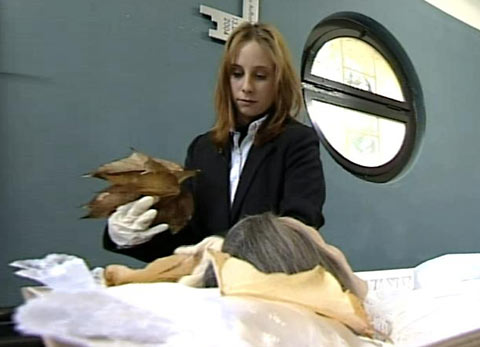 Wie nennt man den Beruf, der Verstorbene für die Bestattung vorbereitet? Mit welcher Temperatur werden im Krematorium die Toten verbrannt? Prähistorische Gräber verraten viel über das Leben in dieser Zeit. Wieso? Beschreibe, wie Hindus ihre Toten bestatten. Wie unterscheiden sich die Bestattungsriten von Moslems, Juden und Christen? Wieso ist in der Stadt Zürich der Anteil an Kremationen klar höher als der Schnitt in der ganzen Schweiz? Auf welche Art würdest du gerne bestattet? Erkundige dich bei deinen Grosseltern oder anderen Personen aus dieser Generation, welche Bestattungsbräuche damals verbreitet waren. Besuche den Friedhof deiner Ortschaft. Studiere die Grabinschriften. Notiere Grabinschriften, die dir gefallen, die dich berühren. Berichte deinen MitschülerInnen, was dir bei Besuchen auf Friedhöfen in anderen Ländern aufgefallen ist. Wie nennt man den Beruf, der Verstorbene für die Bestattung vorbereitet? Mit welcher Temperatur werden im Krematorium die Toten verbrannt? Prähistorische Gräber verraten viel über das Leben in dieser Zeit. Wieso? Beschreibe, wie Hindus ihre Toten bestatten. Wie unterscheiden sich die Bestattungsriten von Moslems, Juden und Christen? Wieso ist in der Stadt Zürich der Anteil an Kremationen klar höher als der Schnitt in der ganzen Schweiz? Auf welche Art würdest du gerne bestattet? Erkundige dich bei deinen Grosseltern oder anderen Personen aus dieser Generation, welche Bestattungsbräuche damals verbreitet waren. Besuche den Friedhof deiner Ortschaft. Studiere die Grabinschriften. Notiere Grabinschriften, die dir gefallen, die dich berühren. Berichte deinen MitschülerInnen, was dir bei Besuchen auf Friedhöfen in anderen Ländern aufgefallen ist. Wie nennt man den Beruf, der Verstorbene für die Bestattung vorbereitet? Mit welcher Temperatur werden im Krematorium die Toten verbrannt? Prähistorische Gräber verraten viel über das Leben in dieser Zeit. Wieso? Beschreibe, wie Hindus ihre Toten bestatten. Wie unterscheiden sich die Bestattungsriten von Moslems, Juden und Christen? Wieso ist in der Stadt Zürich der Anteil an Kremationen klar höher als der Schnitt in der ganzen Schweiz? Auf welche Art würdest du gerne bestattet? Erkundige dich bei deinen Grosseltern oder anderen Personen aus dieser Generation, welche Bestattungsbräuche damals verbreitet waren. Besuche den Friedhof deiner Ortschaft. Studiere die Grabinschriften. Notiere Grabinschriften, die dir gefallen, die dich berühren. Berichte deinen MitschülerInnen, was dir bei Besuchen auf Friedhöfen in anderen Ländern aufgefallen ist. Wie nennt man den Beruf, der Verstorbene für die Bestattung vorbereitet? Mit welcher Temperatur werden im Krematorium die Toten verbrannt? Prähistorische Gräber verraten viel über das Leben in dieser Zeit. Wieso? Beschreibe, wie Hindus ihre Toten bestatten. Wie unterscheiden sich die Bestattungsriten von Moslems, Juden und Christen? Wieso ist in der Stadt Zürich der Anteil an Kremationen klar höher als der Schnitt in der ganzen Schweiz? Auf welche Art würdest du gerne bestattet? Erkundige dich bei deinen Grosseltern oder anderen Personen aus dieser Generation, welche Bestattungsbräuche damals verbreitet waren. Besuche den Friedhof deiner Ortschaft. Studiere die Grabinschriften. Notiere Grabinschriften, die dir gefallen, die dich berühren. Berichte deinen MitschülerInnen, was dir bei Besuchen auf Friedhöfen in anderen Ländern aufgefallen ist. Wie nennt man den Beruf, der Verstorbene für die Bestattung vorbereitet? Mit welcher Temperatur werden im Krematorium die Toten verbrannt? Prähistorische Gräber verraten viel über das Leben in dieser Zeit. Wieso? Beschreibe, wie Hindus ihre Toten bestatten. Wie unterscheiden sich die Bestattungsriten von Moslems, Juden und Christen? Wieso ist in der Stadt Zürich der Anteil an Kremationen klar höher als der Schnitt in der ganzen Schweiz? Auf welche Art würdest du gerne bestattet? Erkundige dich bei deinen Grosseltern oder anderen Personen aus dieser Generation, welche Bestattungsbräuche damals verbreitet waren. Besuche den Friedhof deiner Ortschaft. Studiere die Grabinschriften. Notiere Grabinschriften, die dir gefallen, die dich berühren. Berichte deinen MitschülerInnen, was dir bei Besuchen auf Friedhöfen in anderen Ländern aufgefallen ist. Wie nennt man den Beruf, der Verstorbene für die Bestattung vorbereitet? Mit welcher Temperatur werden im Krematorium die Toten verbrannt? Prähistorische Gräber verraten viel über das Leben in dieser Zeit. Wieso? Beschreibe, wie Hindus ihre Toten bestatten. Wie unterscheiden sich die Bestattungsriten von Moslems, Juden und Christen? Wieso ist in der Stadt Zürich der Anteil an Kremationen klar höher als der Schnitt in der ganzen Schweiz? Auf welche Art würdest du gerne bestattet? Erkundige dich bei deinen Grosseltern oder anderen Personen aus dieser Generation, welche Bestattungsbräuche damals verbreitet waren. Besuche den Friedhof deiner Ortschaft. Studiere die Grabinschriften. Notiere Grabinschriften, die dir gefallen, die dich berühren. Berichte deinen MitschülerInnen, was dir bei Besuchen auf Friedhöfen in anderen Ländern aufgefallen ist. Wie nennt man den Beruf, der Verstorbene für die Bestattung vorbereitet? Mit welcher Temperatur werden im Krematorium die Toten verbrannt? Prähistorische Gräber verraten viel über das Leben in dieser Zeit. Wieso? Beschreibe, wie Hindus ihre Toten bestatten. Wie unterscheiden sich die Bestattungsriten von Moslems, Juden und Christen? Wieso ist in der Stadt Zürich der Anteil an Kremationen klar höher als der Schnitt in der ganzen Schweiz? Auf welche Art würdest du gerne bestattet? Erkundige dich bei deinen Grosseltern oder anderen Personen aus dieser Generation, welche Bestattungsbräuche damals verbreitet waren. Besuche den Friedhof deiner Ortschaft. Studiere die Grabinschriften. Notiere Grabinschriften, die dir gefallen, die dich berühren. Berichte deinen MitschülerInnen, was dir bei Besuchen auf Friedhöfen in anderen Ländern aufgefallen ist. Wie nennt man den Beruf, der Verstorbene für die Bestattung vorbereitet? Mit welcher Temperatur werden im Krematorium die Toten verbrannt? Prähistorische Gräber verraten viel über das Leben in dieser Zeit. Wieso? Beschreibe, wie Hindus ihre Toten bestatten. Wie unterscheiden sich die Bestattungsriten von Moslems, Juden und Christen? Wieso ist in der Stadt Zürich der Anteil an Kremationen klar höher als der Schnitt in der ganzen Schweiz? Auf welche Art würdest du gerne bestattet? Erkundige dich bei deinen Grosseltern oder anderen Personen aus dieser Generation, welche Bestattungsbräuche damals verbreitet waren. Besuche den Friedhof deiner Ortschaft. Studiere die Grabinschriften. Notiere Grabinschriften, die dir gefallen, die dich berühren. Berichte deinen MitschülerInnen, was dir bei Besuchen auf Friedhöfen in anderen Ländern aufgefallen ist. Wie nennt man den Beruf, der Verstorbene für die Bestattung vorbereitet? Mit welcher Temperatur werden im Krematorium die Toten verbrannt? Prähistorische Gräber verraten viel über das Leben in dieser Zeit. Wieso? Beschreibe, wie Hindus ihre Toten bestatten. Wie unterscheiden sich die Bestattungsriten von Moslems, Juden und Christen? Wieso ist in der Stadt Zürich der Anteil an Kremationen klar höher als der Schnitt in der ganzen Schweiz? Auf welche Art würdest du gerne bestattet? Erkundige dich bei deinen Grosseltern oder anderen Personen aus dieser Generation, welche Bestattungsbräuche damals verbreitet waren. Besuche den Friedhof deiner Ortschaft. Studiere die Grabinschriften. Notiere Grabinschriften, die dir gefallen, die dich berühren. Berichte deinen MitschülerInnen, was dir bei Besuchen auf Friedhöfen in anderen Ländern aufgefallen ist. Wie nennt man den Beruf, der Verstorbene für die Bestattung vorbereitet? Mit welcher Temperatur werden im Krematorium die Toten verbrannt? Prähistorische Gräber verraten viel über das Leben in dieser Zeit. Wieso? Beschreibe, wie Hindus ihre Toten bestatten. Wie unterscheiden sich die Bestattungsriten von Moslems, Juden und Christen? Wieso ist in der Stadt Zürich der Anteil an Kremationen klar höher als der Schnitt in der ganzen Schweiz? Auf welche Art würdest du gerne bestattet? Erkundige dich bei deinen Grosseltern oder anderen Personen aus dieser Generation, welche Bestattungsbräuche damals verbreitet waren. Besuche den Friedhof deiner Ortschaft. Studiere die Grabinschriften. Notiere Grabinschriften, die dir gefallen, die dich berühren. Berichte deinen MitschülerInnen, was dir bei Besuchen auf Friedhöfen in anderen Ländern aufgefallen ist. Wie nennt man den Beruf, der Verstorbene für die Bestattung vorbereitet? Mit welcher Temperatur werden im Krematorium die Toten verbrannt? Prähistorische Gräber verraten viel über das Leben in dieser Zeit. Wieso? Beschreibe, wie Hindus ihre Toten bestatten. Wie unterscheiden sich die Bestattungsriten von Moslems, Juden und Christen? Wieso ist in der Stadt Zürich der Anteil an Kremationen klar höher als der Schnitt in der ganzen Schweiz? Auf welche Art würdest du gerne bestattet? Erkundige dich bei deinen Grosseltern oder anderen Personen aus dieser Generation, welche Bestattungsbräuche damals verbreitet waren. Besuche den Friedhof deiner Ortschaft. Studiere die Grabinschriften. Notiere Grabinschriften, die dir gefallen, die dich berühren. Berichte deinen MitschülerInnen, was dir bei Besuchen auf Friedhöfen in anderen Ländern aufgefallen ist. Wie nennt man den Beruf, der Verstorbene für die Bestattung vorbereitet? Mit welcher Temperatur werden im Krematorium die Toten verbrannt? Prähistorische Gräber verraten viel über das Leben in dieser Zeit. Wieso? Beschreibe, wie Hindus ihre Toten bestatten. Wie unterscheiden sich die Bestattungsriten von Moslems, Juden und Christen? Wieso ist in der Stadt Zürich der Anteil an Kremationen klar höher als der Schnitt in der ganzen Schweiz? Auf welche Art würdest du gerne bestattet? Erkundige dich bei deinen Grosseltern oder anderen Personen aus dieser Generation, welche Bestattungsbräuche damals verbreitet waren. Besuche den Friedhof deiner Ortschaft. Studiere die Grabinschriften. Notiere Grabinschriften, die dir gefallen, die dich berühren. Berichte deinen MitschülerInnen, was dir bei Besuchen auf Friedhöfen in anderen Ländern aufgefallen ist. Wie nennt man den Beruf, der Verstorbene für die Bestattung vorbereitet? Mit welcher Temperatur werden im Krematorium die Toten verbrannt? Prähistorische Gräber verraten viel über das Leben in dieser Zeit. Wieso? Beschreibe, wie Hindus ihre Toten bestatten. Wie unterscheiden sich die Bestattungsriten von Moslems, Juden und Christen? Wieso ist in der Stadt Zürich der Anteil an Kremationen klar höher als der Schnitt in der ganzen Schweiz? Auf welche Art würdest du gerne bestattet? Erkundige dich bei deinen Grosseltern oder anderen Personen aus dieser Generation, welche Bestattungsbräuche damals verbreitet waren. Besuche den Friedhof deiner Ortschaft. Studiere die Grabinschriften. Notiere Grabinschriften, die dir gefallen, die dich berühren. Berichte deinen MitschülerInnen, was dir bei Besuchen auf Friedhöfen in anderen Ländern aufgefallen ist. Wie nennt man den Beruf, der Verstorbene für die Bestattung vorbereitet? Mit welcher Temperatur werden im Krematorium die Toten verbrannt? Prähistorische Gräber verraten viel über das Leben in dieser Zeit. Wieso? Beschreibe, wie Hindus ihre Toten bestatten. Wie unterscheiden sich die Bestattungsriten von Moslems, Juden und Christen? Wieso ist in der Stadt Zürich der Anteil an Kremationen klar höher als der Schnitt in der ganzen Schweiz? Auf welche Art würdest du gerne bestattet? Erkundige dich bei deinen Grosseltern oder anderen Personen aus dieser Generation, welche Bestattungsbräuche damals verbreitet waren. Besuche den Friedhof deiner Ortschaft. Studiere die Grabinschriften. Notiere Grabinschriften, die dir gefallen, die dich berühren. Berichte deinen MitschülerInnen, was dir bei Besuchen auf Friedhöfen in anderen Ländern aufgefallen ist. Wie nennt man den Beruf, der Verstorbene für die Bestattung vorbereitet? Mit welcher Temperatur werden im Krematorium die Toten verbrannt? Prähistorische Gräber verraten viel über das Leben in dieser Zeit. Wieso? Beschreibe, wie Hindus ihre Toten bestatten. Wie unterscheiden sich die Bestattungsriten von Moslems, Juden und Christen? Wieso ist in der Stadt Zürich der Anteil an Kremationen klar höher als der Schnitt in der ganzen Schweiz? Auf welche Art würdest du gerne bestattet? Erkundige dich bei deinen Grosseltern oder anderen Personen aus dieser Generation, welche Bestattungsbräuche damals verbreitet waren. Besuche den Friedhof deiner Ortschaft. Studiere die Grabinschriften. Notiere Grabinschriften, die dir gefallen, die dich berühren. Berichte deinen MitschülerInnen, was dir bei Besuchen auf Friedhöfen in anderen Ländern aufgefallen ist. Wie nennt man den Beruf, der Verstorbene für die Bestattung vorbereitet? Mit welcher Temperatur werden im Krematorium die Toten verbrannt? Prähistorische Gräber verraten viel über das Leben in dieser Zeit. Wieso? Beschreibe, wie Hindus ihre Toten bestatten. Wie unterscheiden sich die Bestattungsriten von Moslems, Juden und Christen? Wieso ist in der Stadt Zürich der Anteil an Kremationen klar höher als der Schnitt in der ganzen Schweiz? Auf welche Art würdest du gerne bestattet? Erkundige dich bei deinen Grosseltern oder anderen Personen aus dieser Generation, welche Bestattungsbräuche damals verbreitet waren. Besuche den Friedhof deiner Ortschaft. Studiere die Grabinschriften. Notiere Grabinschriften, die dir gefallen, die dich berühren. Berichte deinen MitschülerInnen, was dir bei Besuchen auf Friedhöfen in anderen Ländern aufgefallen ist. Wie nennt man den Beruf, der Verstorbene für die Bestattung vorbereitet? Mit welcher Temperatur werden im Krematorium die Toten verbrannt? Prähistorische Gräber verraten viel über das Leben in dieser Zeit. Wieso? Beschreibe, wie Hindus ihre Toten bestatten. Wie unterscheiden sich die Bestattungsriten von Moslems, Juden und Christen? Wieso ist in der Stadt Zürich der Anteil an Kremationen klar höher als der Schnitt in der ganzen Schweiz? Auf welche Art würdest du gerne bestattet? Erkundige dich bei deinen Grosseltern oder anderen Personen aus dieser Generation, welche Bestattungsbräuche damals verbreitet waren. Besuche den Friedhof deiner Ortschaft. Studiere die Grabinschriften. Notiere Grabinschriften, die dir gefallen, die dich berühren. Berichte deinen MitschülerInnen, was dir bei Besuchen auf Friedhöfen in anderen Ländern aufgefallen ist. Wie nennt man den Beruf, der Verstorbene für die Bestattung vorbereitet? Mit welcher Temperatur werden im Krematorium die Toten verbrannt? Prähistorische Gräber verraten viel über das Leben in dieser Zeit. Wieso? Beschreibe, wie Hindus ihre Toten bestatten. Wie unterscheiden sich die Bestattungsriten von Moslems, Juden und Christen? Wieso ist in der Stadt Zürich der Anteil an Kremationen klar höher als der Schnitt in der ganzen Schweiz? Auf welche Art würdest du gerne bestattet? Erkundige dich bei deinen Grosseltern oder anderen Personen aus dieser Generation, welche Bestattungsbräuche damals verbreitet waren. Besuche den Friedhof deiner Ortschaft. Studiere die Grabinschriften. Notiere Grabinschriften, die dir gefallen, die dich berühren. Berichte deinen MitschülerInnen, was dir bei Besuchen auf Friedhöfen in anderen Ländern aufgefallen ist. Wie nennt man den Beruf, der Verstorbene für die Bestattung vorbereitet? Mit welcher Temperatur werden im Krematorium die Toten verbrannt? Prähistorische Gräber verraten viel über das Leben in dieser Zeit. Wieso? Beschreibe, wie Hindus ihre Toten bestatten. Wie unterscheiden sich die Bestattungsriten von Moslems, Juden und Christen? Wieso ist in der Stadt Zürich der Anteil an Kremationen klar höher als der Schnitt in der ganzen Schweiz? Auf welche Art würdest du gerne bestattet? Erkundige dich bei deinen Grosseltern oder anderen Personen aus dieser Generation, welche Bestattungsbräuche damals verbreitet waren. Besuche den Friedhof deiner Ortschaft. Studiere die Grabinschriften. Notiere Grabinschriften, die dir gefallen, die dich berühren. Berichte deinen MitschülerInnen, was dir bei Besuchen auf Friedhöfen in anderen Ländern aufgefallen ist. Wie nennt man den Beruf, der Verstorbene für die Bestattung vorbereitet? Mit welcher Temperatur werden im Krematorium die Toten verbrannt? Prähistorische Gräber verraten viel über das Leben in dieser Zeit. Wieso? Beschreibe, wie Hindus ihre Toten bestatten. Wie unterscheiden sich die Bestattungsriten von Moslems, Juden und Christen? Wieso ist in der Stadt Zürich der Anteil an Kremationen klar höher als der Schnitt in der ganzen Schweiz? Auf welche Art würdest du gerne bestattet? Erkundige dich bei deinen Grosseltern oder anderen Personen aus dieser Generation, welche Bestattungsbräuche damals verbreitet waren. Besuche den Friedhof deiner Ortschaft. Studiere die Grabinschriften. Notiere Grabinschriften, die dir gefallen, die dich berühren. Berichte deinen MitschülerInnen, was dir bei Besuchen auf Friedhöfen in anderen Ländern aufgefallen ist. Wie nennt man den Beruf, der Verstorbene für die Bestattung vorbereitet? Mit welcher Temperatur werden im Krematorium die Toten verbrannt? Prähistorische Gräber verraten viel über das Leben in dieser Zeit. Wieso? Beschreibe, wie Hindus ihre Toten bestatten. Wie unterscheiden sich die Bestattungsriten von Moslems, Juden und Christen? Wieso ist in der Stadt Zürich der Anteil an Kremationen klar höher als der Schnitt in der ganzen Schweiz? Auf welche Art würdest du gerne bestattet? Erkundige dich bei deinen Grosseltern oder anderen Personen aus dieser Generation, welche Bestattungsbräuche damals verbreitet waren. Besuche den Friedhof deiner Ortschaft. Studiere die Grabinschriften. Notiere Grabinschriften, die dir gefallen, die dich berühren. Berichte deinen MitschülerInnen, was dir bei Besuchen auf Friedhöfen in anderen Ländern aufgefallen ist. Wie nennt man den Beruf, der Verstorbene für die Bestattung vorbereitet? Mit welcher Temperatur werden im Krematorium die Toten verbrannt? Prähistorische Gräber verraten viel über das Leben in dieser Zeit. Wieso? Beschreibe, wie Hindus ihre Toten bestatten. Wie unterscheiden sich die Bestattungsriten von Moslems, Juden und Christen? Wieso ist in der Stadt Zürich der Anteil an Kremationen klar höher als der Schnitt in der ganzen Schweiz? Auf welche Art würdest du gerne bestattet? Erkundige dich bei deinen Grosseltern oder anderen Personen aus dieser Generation, welche Bestattungsbräuche damals verbreitet waren. Besuche den Friedhof deiner Ortschaft. Studiere die Grabinschriften. Notiere Grabinschriften, die dir gefallen, die dich berühren. Berichte deinen MitschülerInnen, was dir bei Besuchen auf Friedhöfen in anderen Ländern aufgefallen ist. Wie nennt man den Beruf, der Verstorbene für die Bestattung vorbereitet? Mit welcher Temperatur werden im Krematorium die Toten verbrannt? Prähistorische Gräber verraten viel über das Leben in dieser Zeit. Wieso? Beschreibe, wie Hindus ihre Toten bestatten. Wie unterscheiden sich die Bestattungsriten von Moslems, Juden und Christen? Wieso ist in der Stadt Zürich der Anteil an Kremationen klar höher als der Schnitt in der ganzen Schweiz? Auf welche Art würdest du gerne bestattet? Erkundige dich bei deinen Grosseltern oder anderen Personen aus dieser Generation, welche Bestattungsbräuche damals verbreitet waren. Besuche den Friedhof deiner Ortschaft. Studiere die Grabinschriften. Notiere Grabinschriften, die dir gefallen, die dich berühren. Berichte deinen MitschülerInnen, was dir bei Besuchen auf Friedhöfen in anderen Ländern aufgefallen ist. Wie nennt man den Beruf, der Verstorbene für die Bestattung vorbereitet? Mit welcher Temperatur werden im Krematorium die Toten verbrannt? Prähistorische Gräber verraten viel über das Leben in dieser Zeit. Wieso? Beschreibe, wie Hindus ihre Toten bestatten. Wie unterscheiden sich die Bestattungsriten von Moslems, Juden und Christen? Wieso ist in der Stadt Zürich der Anteil an Kremationen klar höher als der Schnitt in der ganzen Schweiz? Auf welche Art würdest du gerne bestattet? Erkundige dich bei deinen Grosseltern oder anderen Personen aus dieser Generation, welche Bestattungsbräuche damals verbreitet waren. Besuche den Friedhof deiner Ortschaft. Studiere die Grabinschriften. Notiere Grabinschriften, die dir gefallen, die dich berühren. Berichte deinen MitschülerInnen, was dir bei Besuchen auf Friedhöfen in anderen Ländern aufgefallen ist. Wie nennt man den Beruf, der Verstorbene für die Bestattung vorbereitet? Mit welcher Temperatur werden im Krematorium die Toten verbrannt? Prähistorische Gräber verraten viel über das Leben in dieser Zeit. Wieso? Beschreibe, wie Hindus ihre Toten bestatten. Wie unterscheiden sich die Bestattungsriten von Moslems, Juden und Christen? Wieso ist in der Stadt Zürich der Anteil an Kremationen klar höher als der Schnitt in der ganzen Schweiz? Auf welche Art würdest du gerne bestattet? Erkundige dich bei deinen Grosseltern oder anderen Personen aus dieser Generation, welche Bestattungsbräuche damals verbreitet waren. Besuche den Friedhof deiner Ortschaft. Studiere die Grabinschriften. Notiere Grabinschriften, die dir gefallen, die dich berühren. Berichte deinen MitschülerInnen, was dir bei Besuchen auf Friedhöfen in anderen Ländern aufgefallen ist. Wie nennt man den Beruf, der Verstorbene für die Bestattung vorbereitet? Mit welcher Temperatur werden im Krematorium die Toten verbrannt? Prähistorische Gräber verraten viel über das Leben in dieser Zeit. Wieso? Beschreibe, wie Hindus ihre Toten bestatten. Wie unterscheiden sich die Bestattungsriten von Moslems, Juden und Christen? Wieso ist in der Stadt Zürich der Anteil an Kremationen klar höher als der Schnitt in der ganzen Schweiz? Auf welche Art würdest du gerne bestattet? Erkundige dich bei deinen Grosseltern oder anderen Personen aus dieser Generation, welche Bestattungsbräuche damals verbreitet waren. Besuche den Friedhof deiner Ortschaft. Studiere die Grabinschriften. Notiere Grabinschriften, die dir gefallen, die dich berühren. Berichte deinen MitschülerInnen, was dir bei Besuchen auf Friedhöfen in anderen Ländern aufgefallen ist. Wie nennt man den Beruf, der Verstorbene für die Bestattung vorbereitet? Mit welcher Temperatur werden im Krematorium die Toten verbrannt? Prähistorische Gräber verraten viel über das Leben in dieser Zeit. Wieso? Beschreibe, wie Hindus ihre Toten bestatten. Wie unterscheiden sich die Bestattungsriten von Moslems, Juden und Christen? Wieso ist in der Stadt Zürich der Anteil an Kremationen klar höher als der Schnitt in der ganzen Schweiz? Auf welche Art würdest du gerne bestattet? Erkundige dich bei deinen Grosseltern oder anderen Personen aus dieser Generation, welche Bestattungsbräuche damals verbreitet waren. Besuche den Friedhof deiner Ortschaft. Studiere die Grabinschriften. Notiere Grabinschriften, die dir gefallen, die dich berühren. Berichte deinen MitschülerInnen, was dir bei Besuchen auf Friedhöfen in anderen Ländern aufgefallen ist. Wie nennt man den Beruf, der Verstorbene für die Bestattung vorbereitet? Mit welcher Temperatur werden im Krematorium die Toten verbrannt? Prähistorische Gräber verraten viel über das Leben in dieser Zeit. Wieso? Beschreibe, wie Hindus ihre Toten bestatten. Wie unterscheiden sich die Bestattungsriten von Moslems, Juden und Christen? Wieso ist in der Stadt Zürich der Anteil an Kremationen klar höher als der Schnitt in der ganzen Schweiz? Auf welche Art würdest du gerne bestattet? Erkundige dich bei deinen Grosseltern oder anderen Personen aus dieser Generation, welche Bestattungsbräuche damals verbreitet waren. Besuche den Friedhof deiner Ortschaft. Studiere die Grabinschriften. Notiere Grabinschriften, die dir gefallen, die dich berühren. Berichte deinen MitschülerInnen, was dir bei Besuchen auf Friedhöfen in anderen Ländern aufgefallen ist. Wie nennt man den Beruf, der Verstorbene für die Bestattung vorbereitet? Mit welcher Temperatur werden im Krematorium die Toten verbrannt? Prähistorische Gräber verraten viel über das Leben in dieser Zeit. Wieso? Beschreibe, wie Hindus ihre Toten bestatten. Wie unterscheiden sich die Bestattungsriten von Moslems, Juden und Christen? Wieso ist in der Stadt Zürich der Anteil an Kremationen klar höher als der Schnitt in der ganzen Schweiz? Auf welche Art würdest du gerne bestattet? Erkundige dich bei deinen Grosseltern oder anderen Personen aus dieser Generation, welche Bestattungsbräuche damals verbreitet waren. Besuche den Friedhof deiner Ortschaft. Studiere die Grabinschriften. Notiere Grabinschriften, die dir gefallen, die dich berühren. Berichte deinen MitschülerInnen, was dir bei Besuchen auf Friedhöfen in anderen Ländern aufgefallen ist. Wie nennt man den Beruf, der Verstorbene für die Bestattung vorbereitet? Mit welcher Temperatur werden im Krematorium die Toten verbrannt? Prähistorische Gräber verraten viel über das Leben in dieser Zeit. Wieso? Beschreibe, wie Hindus ihre Toten bestatten. Wie unterscheiden sich die Bestattungsriten von Moslems, Juden und Christen? Wieso ist in der Stadt Zürich der Anteil an Kremationen klar höher als der Schnitt in der ganzen Schweiz? Auf welche Art würdest du gerne bestattet? Erkundige dich bei deinen Grosseltern oder anderen Personen aus dieser Generation, welche Bestattungsbräuche damals verbreitet waren. Besuche den Friedhof deiner Ortschaft. Studiere die Grabinschriften. Notiere Grabinschriften, die dir gefallen, die dich berühren. Berichte deinen MitschülerInnen, was dir bei Besuchen auf Friedhöfen in anderen Ländern aufgefallen ist. Wie nennt man den Beruf, der Verstorbene für die Bestattung vorbereitet? Mit welcher Temperatur werden im Krematorium die Toten verbrannt? Prähistorische Gräber verraten viel über das Leben in dieser Zeit. Wieso? Beschreibe, wie Hindus ihre Toten bestatten. Wie unterscheiden sich die Bestattungsriten von Moslems, Juden und Christen? Wieso ist in der Stadt Zürich der Anteil an Kremationen klar höher als der Schnitt in der ganzen Schweiz? Auf welche Art würdest du gerne bestattet? Erkundige dich bei deinen Grosseltern oder anderen Personen aus dieser Generation, welche Bestattungsbräuche damals verbreitet waren. Besuche den Friedhof deiner Ortschaft. Studiere die Grabinschriften. Notiere Grabinschriften, die dir gefallen, die dich berühren. Berichte deinen MitschülerInnen, was dir bei Besuchen auf Friedhöfen in anderen Ländern aufgefallen ist. Wie nennt man den Beruf, der Verstorbene für die Bestattung vorbereitet? Mit welcher Temperatur werden im Krematorium die Toten verbrannt? Prähistorische Gräber verraten viel über das Leben in dieser Zeit. Wieso? Beschreibe, wie Hindus ihre Toten bestatten. Wie unterscheiden sich die Bestattungsriten von Moslems, Juden und Christen? Wieso ist in der Stadt Zürich der Anteil an Kremationen klar höher als der Schnitt in der ganzen Schweiz? Auf welche Art würdest du gerne bestattet? Erkundige dich bei deinen Grosseltern oder anderen Personen aus dieser Generation, welche Bestattungsbräuche damals verbreitet waren. Besuche den Friedhof deiner Ortschaft. Studiere die Grabinschriften. Notiere Grabinschriften, die dir gefallen, die dich berühren. Berichte deinen MitschülerInnen, was dir bei Besuchen auf Friedhöfen in anderen Ländern aufgefallen ist. Wie nennt man den Beruf, der Verstorbene für die Bestattung vorbereitet? Mit welcher Temperatur werden im Krematorium die Toten verbrannt? Prähistorische Gräber verraten viel über das Leben in dieser Zeit. Wieso? Beschreibe, wie Hindus ihre Toten bestatten. Wie unterscheiden sich die Bestattungsriten von Moslems, Juden und Christen? Wieso ist in der Stadt Zürich der Anteil an Kremationen klar höher als der Schnitt in der ganzen Schweiz? Auf welche Art würdest du gerne bestattet? Erkundige dich bei deinen Grosseltern oder anderen Personen aus dieser Generation, welche Bestattungsbräuche damals verbreitet waren. Besuche den Friedhof deiner Ortschaft. Studiere die Grabinschriften. Notiere Grabinschriften, die dir gefallen, die dich berühren. Berichte deinen MitschülerInnen, was dir bei Besuchen auf Friedhöfen in anderen Ländern aufgefallen ist. Wie nennt man den Beruf, der Verstorbene für die Bestattung vorbereitet? Mit welcher Temperatur werden im Krematorium die Toten verbrannt? Prähistorische Gräber verraten viel über das Leben in dieser Zeit. Wieso? Beschreibe, wie Hindus ihre Toten bestatten. Wie unterscheiden sich die Bestattungsriten von Moslems, Juden und Christen? Wieso ist in der Stadt Zürich der Anteil an Kremationen klar höher als der Schnitt in der ganzen Schweiz? Auf welche Art würdest du gerne bestattet? Erkundige dich bei deinen Grosseltern oder anderen Personen aus dieser Generation, welche Bestattungsbräuche damals verbreitet waren. Besuche den Friedhof deiner Ortschaft. Studiere die Grabinschriften. Notiere Grabinschriften, die dir gefallen, die dich berühren. Berichte deinen MitschülerInnen, was dir bei Besuchen auf Friedhöfen in anderen Ländern aufgefallen ist. Wie nennt man den Beruf, der Verstorbene für die Bestattung vorbereitet? Mit welcher Temperatur werden im Krematorium die Toten verbrannt? Prähistorische Gräber verraten viel über das Leben in dieser Zeit. Wieso? Beschreibe, wie Hindus ihre Toten bestatten. Wie unterscheiden sich die Bestattungsriten von Moslems, Juden und Christen? Wieso ist in der Stadt Zürich der Anteil an Kremationen klar höher als der Schnitt in der ganzen Schweiz? Auf welche Art würdest du gerne bestattet? Erkundige dich bei deinen Grosseltern oder anderen Personen aus dieser Generation, welche Bestattungsbräuche damals verbreitet waren. Besuche den Friedhof deiner Ortschaft. Studiere die Grabinschriften. Notiere Grabinschriften, die dir gefallen, die dich berühren. Berichte deinen MitschülerInnen, was dir bei Besuchen auf Friedhöfen in anderen Ländern aufgefallen ist. Wie nennt man den Beruf, der Verstorbene für die Bestattung vorbereitet? Mit welcher Temperatur werden im Krematorium die Toten verbrannt? Prähistorische Gräber verraten viel über das Leben in dieser Zeit. Wieso? Beschreibe, wie Hindus ihre Toten bestatten. Wie unterscheiden sich die Bestattungsriten von Moslems, Juden und Christen? Wieso ist in der Stadt Zürich der Anteil an Kremationen klar höher als der Schnitt in der ganzen Schweiz? Auf welche Art würdest du gerne bestattet? Erkundige dich bei deinen Grosseltern oder anderen Personen aus dieser Generation, welche Bestattungsbräuche damals verbreitet waren. Besuche den Friedhof deiner Ortschaft. Studiere die Grabinschriften. Notiere Grabinschriften, die dir gefallen, die dich berühren. Berichte deinen MitschülerInnen, was dir bei Besuchen auf Friedhöfen in anderen Ländern aufgefallen ist. Wie nennt man den Beruf, der Verstorbene für die Bestattung vorbereitet? Mit welcher Temperatur werden im Krematorium die Toten verbrannt? Prähistorische Gräber verraten viel über das Leben in dieser Zeit. Wieso? Beschreibe, wie Hindus ihre Toten bestatten. Wie unterscheiden sich die Bestattungsriten von Moslems, Juden und Christen? Wieso ist in der Stadt Zürich der Anteil an Kremationen klar höher als der Schnitt in der ganzen Schweiz? Auf welche Art würdest du gerne bestattet? Erkundige dich bei deinen Grosseltern oder anderen Personen aus dieser Generation, welche Bestattungsbräuche damals verbreitet waren. Besuche den Friedhof deiner Ortschaft. Studiere die Grabinschriften. Notiere Grabinschriften, die dir gefallen, die dich berühren. Berichte deinen MitschülerInnen, was dir bei Besuchen auf Friedhöfen in anderen Ländern aufgefallen ist. Wie nennt man den Beruf, der Verstorbene für die Bestattung vorbereitet? Mit welcher Temperatur werden im Krematorium die Toten verbrannt? Prähistorische Gräber verraten viel über das Leben in dieser Zeit. Wieso? Beschreibe, wie Hindus ihre Toten bestatten. Wie unterscheiden sich die Bestattungsriten von Moslems, Juden und Christen? Wieso ist in der Stadt Zürich der Anteil an Kremationen klar höher als der Schnitt in der ganzen Schweiz? Auf welche Art würdest du gerne bestattet? Erkundige dich bei deinen Grosseltern oder anderen Personen aus dieser Generation, welche Bestattungsbräuche damals verbreitet waren. Besuche den Friedhof deiner Ortschaft. Studiere die Grabinschriften. Notiere Grabinschriften, die dir gefallen, die dich berühren. Berichte deinen MitschülerInnen, was dir bei Besuchen auf Friedhöfen in anderen Ländern aufgefallen ist. Wie nennt man den Beruf, der Verstorbene für die Bestattung vorbereitet? Mit welcher Temperatur werden im Krematorium die Toten verbrannt? Prähistorische Gräber verraten viel über das Leben in dieser Zeit. Wieso? Beschreibe, wie Hindus ihre Toten bestatten. Wie unterscheiden sich die Bestattungsriten von Moslems, Juden und Christen? Wieso ist in der Stadt Zürich der Anteil an Kremationen klar höher als der Schnitt in der ganzen Schweiz? Auf welche Art würdest du gerne bestattet? Erkundige dich bei deinen Grosseltern oder anderen Personen aus dieser Generation, welche Bestattungsbräuche damals verbreitet waren. Besuche den Friedhof deiner Ortschaft. Studiere die Grabinschriften. Notiere Grabinschriften, die dir gefallen, die dich berühren. Berichte deinen MitschülerInnen, was dir bei Besuchen auf Friedhöfen in anderen Ländern aufgefallen ist. Wie nennt man den Beruf, der Verstorbene für die Bestattung vorbereitet? Mit welcher Temperatur werden im Krematorium die Toten verbrannt? Prähistorische Gräber verraten viel über das Leben in dieser Zeit. Wieso? Beschreibe, wie Hindus ihre Toten bestatten. Wie unterscheiden sich die Bestattungsriten von Moslems, Juden und Christen? Wieso ist in der Stadt Zürich der Anteil an Kremationen klar höher als der Schnitt in der ganzen Schweiz? Auf welche Art würdest du gerne bestattet? Erkundige dich bei deinen Grosseltern oder anderen Personen aus dieser Generation, welche Bestattungsbräuche damals verbreitet waren. Besuche den Friedhof deiner Ortschaft. Studiere die Grabinschriften. Notiere Grabinschriften, die dir gefallen, die dich berühren. Berichte deinen MitschülerInnen, was dir bei Besuchen auf Friedhöfen in anderen Ländern aufgefallen ist. Wie nennt man den Beruf, der Verstorbene für die Bestattung vorbereitet? Mit welcher Temperatur werden im Krematorium die Toten verbrannt? Prähistorische Gräber verraten viel über das Leben in dieser Zeit. Wieso? Beschreibe, wie Hindus ihre Toten bestatten. Wie unterscheiden sich die Bestattungsriten von Moslems, Juden und Christen? Wieso ist in der Stadt Zürich der Anteil an Kremationen klar höher als der Schnitt in der ganzen Schweiz? Auf welche Art würdest du gerne bestattet? Erkundige dich bei deinen Grosseltern oder anderen Personen aus dieser Generation, welche Bestattungsbräuche damals verbreitet waren. Besuche den Friedhof deiner Ortschaft. Studiere die Grabinschriften. Notiere Grabinschriften, die dir gefallen, die dich berühren. Berichte deinen MitschülerInnen, was dir bei Besuchen auf Friedhöfen in anderen Ländern aufgefallen ist. Wie nennt man den Beruf, der Verstorbene für die Bestattung vorbereitet? Mit welcher Temperatur werden im Krematorium die Toten verbrannt? Prähistorische Gräber verraten viel über das Leben in dieser Zeit. Wieso? Beschreibe, wie Hindus ihre Toten bestatten. Wie unterscheiden sich die Bestattungsriten von Moslems, Juden und Christen? Wieso ist in der Stadt Zürich der Anteil an Kremationen klar höher als der Schnitt in der ganzen Schweiz? Auf welche Art würdest du gerne bestattet? Erkundige dich bei deinen Grosseltern oder anderen Personen aus dieser Generation, welche Bestattungsbräuche damals verbreitet waren. Besuche den Friedhof deiner Ortschaft. Studiere die Grabinschriften. Notiere Grabinschriften, die dir gefallen, die dich berühren. Berichte deinen MitschülerInnen, was dir bei Besuchen auf Friedhöfen in anderen Ländern aufgefallen ist. Wie nennt man den Beruf, der Verstorbene für die Bestattung vorbereitet? Mit welcher Temperatur werden im Krematorium die Toten verbrannt? Prähistorische Gräber verraten viel über das Leben in dieser Zeit. Wieso? Beschreibe, wie Hindus ihre Toten bestatten. Wie unterscheiden sich die Bestattungsriten von Moslems, Juden und Christen? Wieso ist in der Stadt Zürich der Anteil an Kremationen klar höher als der Schnitt in der ganzen Schweiz? Auf welche Art würdest du gerne bestattet? Erkundige dich bei deinen Grosseltern oder anderen Personen aus dieser Generation, welche Bestattungsbräuche damals verbreitet waren. Besuche den Friedhof deiner Ortschaft. Studiere die Grabinschriften. Notiere Grabinschriften, die dir gefallen, die dich berühren. Berichte deinen MitschülerInnen, was dir bei Besuchen auf Friedhöfen in anderen Ländern aufgefallen ist. Wie nennt man den Beruf, der Verstorbene für die Bestattung vorbereitet? Mit welcher Temperatur werden im Krematorium die Toten verbrannt? Prähistorische Gräber verraten viel über das Leben in dieser Zeit. Wieso? Beschreibe, wie Hindus ihre Toten bestatten. Wie unterscheiden sich die Bestattungsriten von Moslems, Juden und Christen? Wieso ist in der Stadt Zürich der Anteil an Kremationen klar höher als der Schnitt in der ganzen Schweiz? Auf welche Art würdest du gerne bestattet? Erkundige dich bei deinen Grosseltern oder anderen Personen aus dieser Generation, welche Bestattungsbräuche damals verbreitet waren. Besuche den Friedhof deiner Ortschaft. Studiere die Grabinschriften. Notiere Grabinschriften, die dir gefallen, die dich berühren. Berichte deinen MitschülerInnen, was dir bei Besuchen auf Friedhöfen in anderen Ländern aufgefallen ist. Wie nennt man den Beruf, der Verstorbene für die Bestattung vorbereitet? Mit welcher Temperatur werden im Krematorium die Toten verbrannt? Prähistorische Gräber verraten viel über das Leben in dieser Zeit. Wieso? Beschreibe, wie Hindus ihre Toten bestatten. Wie unterscheiden sich die Bestattungsriten von Moslems, Juden und Christen? Wieso ist in der Stadt Zürich der Anteil an Kremationen klar höher als der Schnitt in der ganzen Schweiz? Auf welche Art würdest du gerne bestattet? Erkundige dich bei deinen Grosseltern oder anderen Personen aus dieser Generation, welche Bestattungsbräuche damals verbreitet waren. Besuche den Friedhof deiner Ortschaft. Studiere die Grabinschriften. Notiere Grabinschriften, die dir gefallen, die dich berühren. Berichte deinen MitschülerInnen, was dir bei Besuchen auf Friedhöfen in anderen Ländern aufgefallen ist. 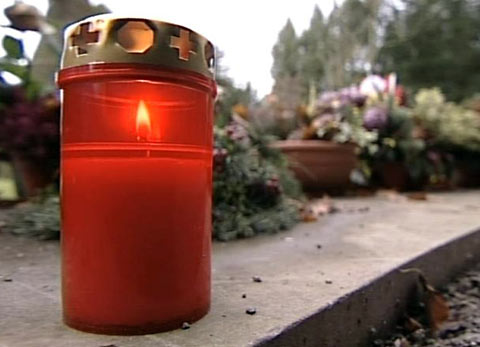 Wie nennt man den Beruf, der Verstorbene für die Bestattung vorbereitet? Mit welcher Temperatur werden im Krematorium die Toten verbrannt? Prähistorische Gräber verraten viel über das Leben in dieser Zeit. Wieso? Beschreibe, wie Hindus ihre Toten bestatten. Wie unterscheiden sich die Bestattungsriten von Moslems, Juden und Christen? Wieso ist in der Stadt Zürich der Anteil an Kremationen klar höher als der Schnitt in der ganzen Schweiz? Auf welche Art würdest du gerne bestattet? Erkundige dich bei deinen Grosseltern oder anderen Personen aus dieser Generation, welche Bestattungsbräuche damals verbreitet waren. Besuche den Friedhof deiner Ortschaft. Studiere die Grabinschriften. Notiere Grabinschriften, die dir gefallen, die dich berühren. Berichte deinen MitschülerInnen, was dir bei Besuchen auf Friedhöfen in anderen Ländern aufgefallen ist. Wie nennt man den Beruf, der Verstorbene für die Bestattung vorbereitet? Mit welcher Temperatur werden im Krematorium die Toten verbrannt? Prähistorische Gräber verraten viel über das Leben in dieser Zeit. Wieso? Beschreibe, wie Hindus ihre Toten bestatten. Wie unterscheiden sich die Bestattungsriten von Moslems, Juden und Christen? Wieso ist in der Stadt Zürich der Anteil an Kremationen klar höher als der Schnitt in der ganzen Schweiz? Auf welche Art würdest du gerne bestattet? Erkundige dich bei deinen Grosseltern oder anderen Personen aus dieser Generation, welche Bestattungsbräuche damals verbreitet waren. Besuche den Friedhof deiner Ortschaft. Studiere die Grabinschriften. Notiere Grabinschriften, die dir gefallen, die dich berühren. Berichte deinen MitschülerInnen, was dir bei Besuchen auf Friedhöfen in anderen Ländern aufgefallen ist. Wie nennt man den Beruf, der Verstorbene für die Bestattung vorbereitet? Mit welcher Temperatur werden im Krematorium die Toten verbrannt? Prähistorische Gräber verraten viel über das Leben in dieser Zeit. Wieso? Beschreibe, wie Hindus ihre Toten bestatten. Wie unterscheiden sich die Bestattungsriten von Moslems, Juden und Christen? Wieso ist in der Stadt Zürich der Anteil an Kremationen klar höher als der Schnitt in der ganzen Schweiz? Auf welche Art würdest du gerne bestattet? Erkundige dich bei deinen Grosseltern oder anderen Personen aus dieser Generation, welche Bestattungsbräuche damals verbreitet waren. Besuche den Friedhof deiner Ortschaft. Studiere die Grabinschriften. Notiere Grabinschriften, die dir gefallen, die dich berühren. Berichte deinen MitschülerInnen, was dir bei Besuchen auf Friedhöfen in anderen Ländern aufgefallen ist. Wie nennt man den Beruf, der Verstorbene für die Bestattung vorbereitet? Mit welcher Temperatur werden im Krematorium die Toten verbrannt? Prähistorische Gräber verraten viel über das Leben in dieser Zeit. Wieso? Beschreibe, wie Hindus ihre Toten bestatten. Wie unterscheiden sich die Bestattungsriten von Moslems, Juden und Christen? Wieso ist in der Stadt Zürich der Anteil an Kremationen klar höher als der Schnitt in der ganzen Schweiz? Auf welche Art würdest du gerne bestattet? Erkundige dich bei deinen Grosseltern oder anderen Personen aus dieser Generation, welche Bestattungsbräuche damals verbreitet waren. Besuche den Friedhof deiner Ortschaft. Studiere die Grabinschriften. Notiere Grabinschriften, die dir gefallen, die dich berühren. Berichte deinen MitschülerInnen, was dir bei Besuchen auf Friedhöfen in anderen Ländern aufgefallen ist. Wie nennt man den Beruf, der Verstorbene für die Bestattung vorbereitet? Mit welcher Temperatur werden im Krematorium die Toten verbrannt? Prähistorische Gräber verraten viel über das Leben in dieser Zeit. Wieso? Beschreibe, wie Hindus ihre Toten bestatten. Wie unterscheiden sich die Bestattungsriten von Moslems, Juden und Christen? Wieso ist in der Stadt Zürich der Anteil an Kremationen klar höher als der Schnitt in der ganzen Schweiz? Auf welche Art würdest du gerne bestattet? Erkundige dich bei deinen Grosseltern oder anderen Personen aus dieser Generation, welche Bestattungsbräuche damals verbreitet waren. Besuche den Friedhof deiner Ortschaft. Studiere die Grabinschriften. Notiere Grabinschriften, die dir gefallen, die dich berühren. Berichte deinen MitschülerInnen, was dir bei Besuchen auf Friedhöfen in anderen Ländern aufgefallen ist. Wie nennt man den Beruf, der Verstorbene für die Bestattung vorbereitet? Mit welcher Temperatur werden im Krematorium die Toten verbrannt? Prähistorische Gräber verraten viel über das Leben in dieser Zeit. Wieso? Beschreibe, wie Hindus ihre Toten bestatten. Wie unterscheiden sich die Bestattungsriten von Moslems, Juden und Christen? Wieso ist in der Stadt Zürich der Anteil an Kremationen klar höher als der Schnitt in der ganzen Schweiz? Auf welche Art würdest du gerne bestattet? Erkundige dich bei deinen Grosseltern oder anderen Personen aus dieser Generation, welche Bestattungsbräuche damals verbreitet waren. Besuche den Friedhof deiner Ortschaft. Studiere die Grabinschriften. Notiere Grabinschriften, die dir gefallen, die dich berühren. Berichte deinen MitschülerInnen, was dir bei Besuchen auf Friedhöfen in anderen Ländern aufgefallen ist. Wie nennt man den Beruf, der Verstorbene für die Bestattung vorbereitet? Mit welcher Temperatur werden im Krematorium die Toten verbrannt? Prähistorische Gräber verraten viel über das Leben in dieser Zeit. Wieso? Beschreibe, wie Hindus ihre Toten bestatten. Wie unterscheiden sich die Bestattungsriten von Moslems, Juden und Christen? Wieso ist in der Stadt Zürich der Anteil an Kremationen klar höher als der Schnitt in der ganzen Schweiz? Auf welche Art würdest du gerne bestattet? Erkundige dich bei deinen Grosseltern oder anderen Personen aus dieser Generation, welche Bestattungsbräuche damals verbreitet waren. Besuche den Friedhof deiner Ortschaft. Studiere die Grabinschriften. Notiere Grabinschriften, die dir gefallen, die dich berühren. Berichte deinen MitschülerInnen, was dir bei Besuchen auf Friedhöfen in anderen Ländern aufgefallen ist. Wie nennt man den Beruf, der Verstorbene für die Bestattung vorbereitet? Mit welcher Temperatur werden im Krematorium die Toten verbrannt? Prähistorische Gräber verraten viel über das Leben in dieser Zeit. Wieso? Beschreibe, wie Hindus ihre Toten bestatten. Wie unterscheiden sich die Bestattungsriten von Moslems, Juden und Christen? Wieso ist in der Stadt Zürich der Anteil an Kremationen klar höher als der Schnitt in der ganzen Schweiz? Auf welche Art würdest du gerne bestattet? Erkundige dich bei deinen Grosseltern oder anderen Personen aus dieser Generation, welche Bestattungsbräuche damals verbreitet waren. Besuche den Friedhof deiner Ortschaft. Studiere die Grabinschriften. Notiere Grabinschriften, die dir gefallen, die dich berühren. Berichte deinen MitschülerInnen, was dir bei Besuchen auf Friedhöfen in anderen Ländern aufgefallen ist. Wie nennt man den Beruf, der Verstorbene für die Bestattung vorbereitet? Mit welcher Temperatur werden im Krematorium die Toten verbrannt? Prähistorische Gräber verraten viel über das Leben in dieser Zeit. Wieso? Beschreibe, wie Hindus ihre Toten bestatten. Wie unterscheiden sich die Bestattungsriten von Moslems, Juden und Christen? Wieso ist in der Stadt Zürich der Anteil an Kremationen klar höher als der Schnitt in der ganzen Schweiz? Auf welche Art würdest du gerne bestattet? Erkundige dich bei deinen Grosseltern oder anderen Personen aus dieser Generation, welche Bestattungsbräuche damals verbreitet waren. Besuche den Friedhof deiner Ortschaft. Studiere die Grabinschriften. Notiere Grabinschriften, die dir gefallen, die dich berühren. Berichte deinen MitschülerInnen, was dir bei Besuchen auf Friedhöfen in anderen Ländern aufgefallen ist. Wie nennt man den Beruf, der Verstorbene für die Bestattung vorbereitet? Mit welcher Temperatur werden im Krematorium die Toten verbrannt? Prähistorische Gräber verraten viel über das Leben in dieser Zeit. Wieso? Beschreibe, wie Hindus ihre Toten bestatten. Wie unterscheiden sich die Bestattungsriten von Moslems, Juden und Christen? Wieso ist in der Stadt Zürich der Anteil an Kremationen klar höher als der Schnitt in der ganzen Schweiz? Auf welche Art würdest du gerne bestattet? Erkundige dich bei deinen Grosseltern oder anderen Personen aus dieser Generation, welche Bestattungsbräuche damals verbreitet waren. Besuche den Friedhof deiner Ortschaft. Studiere die Grabinschriften. Notiere Grabinschriften, die dir gefallen, die dich berühren. Berichte deinen MitschülerInnen, was dir bei Besuchen auf Friedhöfen in anderen Ländern aufgefallen ist. Wie nennt man den Beruf, der Verstorbene für die Bestattung vorbereitet? Mit welcher Temperatur werden im Krematorium die Toten verbrannt? Prähistorische Gräber verraten viel über das Leben in dieser Zeit. Wieso? Beschreibe, wie Hindus ihre Toten bestatten. Wie unterscheiden sich die Bestattungsriten von Moslems, Juden und Christen? Wieso ist in der Stadt Zürich der Anteil an Kremationen klar höher als der Schnitt in der ganzen Schweiz? Auf welche Art würdest du gerne bestattet? Erkundige dich bei deinen Grosseltern oder anderen Personen aus dieser Generation, welche Bestattungsbräuche damals verbreitet waren. Besuche den Friedhof deiner Ortschaft. Studiere die Grabinschriften. Notiere Grabinschriften, die dir gefallen, die dich berühren. Berichte deinen MitschülerInnen, was dir bei Besuchen auf Friedhöfen in anderen Ländern aufgefallen ist. Wie nennt man den Beruf, der Verstorbene für die Bestattung vorbereitet? Mit welcher Temperatur werden im Krematorium die Toten verbrannt? Prähistorische Gräber verraten viel über das Leben in dieser Zeit. Wieso? Beschreibe, wie Hindus ihre Toten bestatten. Wie unterscheiden sich die Bestattungsriten von Moslems, Juden und Christen? Wieso ist in der Stadt Zürich der Anteil an Kremationen klar höher als der Schnitt in der ganzen Schweiz? Auf welche Art würdest du gerne bestattet? Erkundige dich bei deinen Grosseltern oder anderen Personen aus dieser Generation, welche Bestattungsbräuche damals verbreitet waren. Besuche den Friedhof deiner Ortschaft. Studiere die Grabinschriften. Notiere Grabinschriften, die dir gefallen, die dich berühren. Berichte deinen MitschülerInnen, was dir bei Besuchen auf Friedhöfen in anderen Ländern aufgefallen ist. Wie nennt man den Beruf, der Verstorbene für die Bestattung vorbereitet? Mit welcher Temperatur werden im Krematorium die Toten verbrannt? Prähistorische Gräber verraten viel über das Leben in dieser Zeit. Wieso? Beschreibe, wie Hindus ihre Toten bestatten. Wie unterscheiden sich die Bestattungsriten von Moslems, Juden und Christen? Wieso ist in der Stadt Zürich der Anteil an Kremationen klar höher als der Schnitt in der ganzen Schweiz? Auf welche Art würdest du gerne bestattet? Erkundige dich bei deinen Grosseltern oder anderen Personen aus dieser Generation, welche Bestattungsbräuche damals verbreitet waren. Besuche den Friedhof deiner Ortschaft. Studiere die Grabinschriften. Notiere Grabinschriften, die dir gefallen, die dich berühren. Berichte deinen MitschülerInnen, was dir bei Besuchen auf Friedhöfen in anderen Ländern aufgefallen ist. Wie nennt man den Beruf, der Verstorbene für die Bestattung vorbereitet? Mit welcher Temperatur werden im Krematorium die Toten verbrannt? Prähistorische Gräber verraten viel über das Leben in dieser Zeit. Wieso? Beschreibe, wie Hindus ihre Toten bestatten. Wie unterscheiden sich die Bestattungsriten von Moslems, Juden und Christen? Wieso ist in der Stadt Zürich der Anteil an Kremationen klar höher als der Schnitt in der ganzen Schweiz? Auf welche Art würdest du gerne bestattet? Erkundige dich bei deinen Grosseltern oder anderen Personen aus dieser Generation, welche Bestattungsbräuche damals verbreitet waren. Besuche den Friedhof deiner Ortschaft. Studiere die Grabinschriften. Notiere Grabinschriften, die dir gefallen, die dich berühren. Berichte deinen MitschülerInnen, was dir bei Besuchen auf Friedhöfen in anderen Ländern aufgefallen ist. Wie nennt man den Beruf, der Verstorbene für die Bestattung vorbereitet? Mit welcher Temperatur werden im Krematorium die Toten verbrannt? Prähistorische Gräber verraten viel über das Leben in dieser Zeit. Wieso? Beschreibe, wie Hindus ihre Toten bestatten. Wie unterscheiden sich die Bestattungsriten von Moslems, Juden und Christen? Wieso ist in der Stadt Zürich der Anteil an Kremationen klar höher als der Schnitt in der ganzen Schweiz? Auf welche Art würdest du gerne bestattet? Erkundige dich bei deinen Grosseltern oder anderen Personen aus dieser Generation, welche Bestattungsbräuche damals verbreitet waren. Besuche den Friedhof deiner Ortschaft. Studiere die Grabinschriften. Notiere Grabinschriften, die dir gefallen, die dich berühren. Berichte deinen MitschülerInnen, was dir bei Besuchen auf Friedhöfen in anderen Ländern aufgefallen ist. Wie nennt man den Beruf, der Verstorbene für die Bestattung vorbereitet? Mit welcher Temperatur werden im Krematorium die Toten verbrannt? Prähistorische Gräber verraten viel über das Leben in dieser Zeit. Wieso? Beschreibe, wie Hindus ihre Toten bestatten. Wie unterscheiden sich die Bestattungsriten von Moslems, Juden und Christen? Wieso ist in der Stadt Zürich der Anteil an Kremationen klar höher als der Schnitt in der ganzen Schweiz? Auf welche Art würdest du gerne bestattet? Erkundige dich bei deinen Grosseltern oder anderen Personen aus dieser Generation, welche Bestattungsbräuche damals verbreitet waren. Besuche den Friedhof deiner Ortschaft. Studiere die Grabinschriften. Notiere Grabinschriften, die dir gefallen, die dich berühren. Berichte deinen MitschülerInnen, was dir bei Besuchen auf Friedhöfen in anderen Ländern aufgefallen ist. Wie nennt man den Beruf, der Verstorbene für die Bestattung vorbereitet? Mit welcher Temperatur werden im Krematorium die Toten verbrannt? Prähistorische Gräber verraten viel über das Leben in dieser Zeit. Wieso? Beschreibe, wie Hindus ihre Toten bestatten. Wie unterscheiden sich die Bestattungsriten von Moslems, Juden und Christen? Wieso ist in der Stadt Zürich der Anteil an Kremationen klar höher als der Schnitt in der ganzen Schweiz? Auf welche Art würdest du gerne bestattet? Erkundige dich bei deinen Grosseltern oder anderen Personen aus dieser Generation, welche Bestattungsbräuche damals verbreitet waren. Besuche den Friedhof deiner Ortschaft. Studiere die Grabinschriften. Notiere Grabinschriften, die dir gefallen, die dich berühren. Berichte deinen MitschülerInnen, was dir bei Besuchen auf Friedhöfen in anderen Ländern aufgefallen ist. Wie nennt man den Beruf, der Verstorbene für die Bestattung vorbereitet? Mit welcher Temperatur werden im Krematorium die Toten verbrannt? Prähistorische Gräber verraten viel über das Leben in dieser Zeit. Wieso? Beschreibe, wie Hindus ihre Toten bestatten. Wie unterscheiden sich die Bestattungsriten von Moslems, Juden und Christen? Wieso ist in der Stadt Zürich der Anteil an Kremationen klar höher als der Schnitt in der ganzen Schweiz? Auf welche Art würdest du gerne bestattet? Erkundige dich bei deinen Grosseltern oder anderen Personen aus dieser Generation, welche Bestattungsbräuche damals verbreitet waren. Besuche den Friedhof deiner Ortschaft. Studiere die Grabinschriften. Notiere Grabinschriften, die dir gefallen, die dich berühren. Berichte deinen MitschülerInnen, was dir bei Besuchen auf Friedhöfen in anderen Ländern aufgefallen ist. Wie nennt man den Beruf, der Verstorbene für die Bestattung vorbereitet? Mit welcher Temperatur werden im Krematorium die Toten verbrannt? Prähistorische Gräber verraten viel über das Leben in dieser Zeit. Wieso? Beschreibe, wie Hindus ihre Toten bestatten. Wie unterscheiden sich die Bestattungsriten von Moslems, Juden und Christen? Wieso ist in der Stadt Zürich der Anteil an Kremationen klar höher als der Schnitt in der ganzen Schweiz? Auf welche Art würdest du gerne bestattet? Erkundige dich bei deinen Grosseltern oder anderen Personen aus dieser Generation, welche Bestattungsbräuche damals verbreitet waren. Besuche den Friedhof deiner Ortschaft. Studiere die Grabinschriften. Notiere Grabinschriften, die dir gefallen, die dich berühren. Berichte deinen MitschülerInnen, was dir bei Besuchen auf Friedhöfen in anderen Ländern aufgefallen ist. Wie nennt man den Beruf, der Verstorbene für die Bestattung vorbereitet? Mit welcher Temperatur werden im Krematorium die Toten verbrannt? Prähistorische Gräber verraten viel über das Leben in dieser Zeit. Wieso? Beschreibe, wie Hindus ihre Toten bestatten. Wie unterscheiden sich die Bestattungsriten von Moslems, Juden und Christen? Wieso ist in der Stadt Zürich der Anteil an Kremationen klar höher als der Schnitt in der ganzen Schweiz? Auf welche Art würdest du gerne bestattet? Erkundige dich bei deinen Grosseltern oder anderen Personen aus dieser Generation, welche Bestattungsbräuche damals verbreitet waren. Besuche den Friedhof deiner Ortschaft. Studiere die Grabinschriften. Notiere Grabinschriften, die dir gefallen, die dich berühren. Berichte deinen MitschülerInnen, was dir bei Besuchen auf Friedhöfen in anderen Ländern aufgefallen ist. Wie nennt man den Beruf, der Verstorbene für die Bestattung vorbereitet? Mit welcher Temperatur werden im Krematorium die Toten verbrannt? Prähistorische Gräber verraten viel über das Leben in dieser Zeit. Wieso? Beschreibe, wie Hindus ihre Toten bestatten. Wie unterscheiden sich die Bestattungsriten von Moslems, Juden und Christen? Wieso ist in der Stadt Zürich der Anteil an Kremationen klar höher als der Schnitt in der ganzen Schweiz? Auf welche Art würdest du gerne bestattet? Erkundige dich bei deinen Grosseltern oder anderen Personen aus dieser Generation, welche Bestattungsbräuche damals verbreitet waren. Besuche den Friedhof deiner Ortschaft. Studiere die Grabinschriften. Notiere Grabinschriften, die dir gefallen, die dich berühren. Berichte deinen MitschülerInnen, was dir bei Besuchen auf Friedhöfen in anderen Ländern aufgefallen ist. Wie nennt man den Beruf, der Verstorbene für die Bestattung vorbereitet? Mit welcher Temperatur werden im Krematorium die Toten verbrannt? Prähistorische Gräber verraten viel über das Leben in dieser Zeit. Wieso? Beschreibe, wie Hindus ihre Toten bestatten. Wie unterscheiden sich die Bestattungsriten von Moslems, Juden und Christen? Wieso ist in der Stadt Zürich der Anteil an Kremationen klar höher als der Schnitt in der ganzen Schweiz? Auf welche Art würdest du gerne bestattet? Erkundige dich bei deinen Grosseltern oder anderen Personen aus dieser Generation, welche Bestattungsbräuche damals verbreitet waren. Besuche den Friedhof deiner Ortschaft. Studiere die Grabinschriften. Notiere Grabinschriften, die dir gefallen, die dich berühren. Berichte deinen MitschülerInnen, was dir bei Besuchen auf Friedhöfen in anderen Ländern aufgefallen ist. Wie nennt man den Beruf, der Verstorbene für die Bestattung vorbereitet? Mit welcher Temperatur werden im Krematorium die Toten verbrannt? Prähistorische Gräber verraten viel über das Leben in dieser Zeit. Wieso? Beschreibe, wie Hindus ihre Toten bestatten. Wie unterscheiden sich die Bestattungsriten von Moslems, Juden und Christen? Wieso ist in der Stadt Zürich der Anteil an Kremationen klar höher als der Schnitt in der ganzen Schweiz? Auf welche Art würdest du gerne bestattet? Erkundige dich bei deinen Grosseltern oder anderen Personen aus dieser Generation, welche Bestattungsbräuche damals verbreitet waren. Besuche den Friedhof deiner Ortschaft. Studiere die Grabinschriften. Notiere Grabinschriften, die dir gefallen, die dich berühren. Berichte deinen MitschülerInnen, was dir bei Besuchen auf Friedhöfen in anderen Ländern aufgefallen ist. Wie nennt man den Beruf, der Verstorbene für die Bestattung vorbereitet? Mit welcher Temperatur werden im Krematorium die Toten verbrannt? Prähistorische Gräber verraten viel über das Leben in dieser Zeit. Wieso? Beschreibe, wie Hindus ihre Toten bestatten. Wie unterscheiden sich die Bestattungsriten von Moslems, Juden und Christen? Wieso ist in der Stadt Zürich der Anteil an Kremationen klar höher als der Schnitt in der ganzen Schweiz? Auf welche Art würdest du gerne bestattet? Erkundige dich bei deinen Grosseltern oder anderen Personen aus dieser Generation, welche Bestattungsbräuche damals verbreitet waren. Besuche den Friedhof deiner Ortschaft. Studiere die Grabinschriften. Notiere Grabinschriften, die dir gefallen, die dich berühren. Berichte deinen MitschülerInnen, was dir bei Besuchen auf Friedhöfen in anderen Ländern aufgefallen ist. Wie nennt man den Beruf, der Verstorbene für die Bestattung vorbereitet? Mit welcher Temperatur werden im Krematorium die Toten verbrannt? Prähistorische Gräber verraten viel über das Leben in dieser Zeit. Wieso? Beschreibe, wie Hindus ihre Toten bestatten. Wie unterscheiden sich die Bestattungsriten von Moslems, Juden und Christen? Wieso ist in der Stadt Zürich der Anteil an Kremationen klar höher als der Schnitt in der ganzen Schweiz? Auf welche Art würdest du gerne bestattet? Erkundige dich bei deinen Grosseltern oder anderen Personen aus dieser Generation, welche Bestattungsbräuche damals verbreitet waren. Besuche den Friedhof deiner Ortschaft. Studiere die Grabinschriften. Notiere Grabinschriften, die dir gefallen, die dich berühren. Berichte deinen MitschülerInnen, was dir bei Besuchen auf Friedhöfen in anderen Ländern aufgefallen ist. Wie nennt man den Beruf, der Verstorbene für die Bestattung vorbereitet? Mit welcher Temperatur werden im Krematorium die Toten verbrannt? Prähistorische Gräber verraten viel über das Leben in dieser Zeit. Wieso? Beschreibe, wie Hindus ihre Toten bestatten. Wie unterscheiden sich die Bestattungsriten von Moslems, Juden und Christen? Wieso ist in der Stadt Zürich der Anteil an Kremationen klar höher als der Schnitt in der ganzen Schweiz? Auf welche Art würdest du gerne bestattet? Erkundige dich bei deinen Grosseltern oder anderen Personen aus dieser Generation, welche Bestattungsbräuche damals verbreitet waren. Besuche den Friedhof deiner Ortschaft. Studiere die Grabinschriften. Notiere Grabinschriften, die dir gefallen, die dich berühren. Berichte deinen MitschülerInnen, was dir bei Besuchen auf Friedhöfen in anderen Ländern aufgefallen ist. Wie nennt man den Beruf, der Verstorbene für die Bestattung vorbereitet? Mit welcher Temperatur werden im Krematorium die Toten verbrannt? Prähistorische Gräber verraten viel über das Leben in dieser Zeit. Wieso? Beschreibe, wie Hindus ihre Toten bestatten. Wie unterscheiden sich die Bestattungsriten von Moslems, Juden und Christen? Wieso ist in der Stadt Zürich der Anteil an Kremationen klar höher als der Schnitt in der ganzen Schweiz? Auf welche Art würdest du gerne bestattet? Erkundige dich bei deinen Grosseltern oder anderen Personen aus dieser Generation, welche Bestattungsbräuche damals verbreitet waren. Besuche den Friedhof deiner Ortschaft. Studiere die Grabinschriften. Notiere Grabinschriften, die dir gefallen, die dich berühren. Berichte deinen MitschülerInnen, was dir bei Besuchen auf Friedhöfen in anderen Ländern aufgefallen ist. Wie nennt man den Beruf, der Verstorbene für die Bestattung vorbereitet? Mit welcher Temperatur werden im Krematorium die Toten verbrannt? Prähistorische Gräber verraten viel über das Leben in dieser Zeit. Wieso? Beschreibe, wie Hindus ihre Toten bestatten. Wie unterscheiden sich die Bestattungsriten von Moslems, Juden und Christen? Wieso ist in der Stadt Zürich der Anteil an Kremationen klar höher als der Schnitt in der ganzen Schweiz? Auf welche Art würdest du gerne bestattet? Erkundige dich bei deinen Grosseltern oder anderen Personen aus dieser Generation, welche Bestattungsbräuche damals verbreitet waren. Besuche den Friedhof deiner Ortschaft. Studiere die Grabinschriften. Notiere Grabinschriften, die dir gefallen, die dich berühren. Berichte deinen MitschülerInnen, was dir bei Besuchen auf Friedhöfen in anderen Ländern aufgefallen ist. Wie nennt man den Beruf, der Verstorbene für die Bestattung vorbereitet? Mit welcher Temperatur werden im Krematorium die Toten verbrannt? Prähistorische Gräber verraten viel über das Leben in dieser Zeit. Wieso? Beschreibe, wie Hindus ihre Toten bestatten. Wie unterscheiden sich die Bestattungsriten von Moslems, Juden und Christen? Wieso ist in der Stadt Zürich der Anteil an Kremationen klar höher als der Schnitt in der ganzen Schweiz? Auf welche Art würdest du gerne bestattet? Erkundige dich bei deinen Grosseltern oder anderen Personen aus dieser Generation, welche Bestattungsbräuche damals verbreitet waren. Besuche den Friedhof deiner Ortschaft. Studiere die Grabinschriften. Notiere Grabinschriften, die dir gefallen, die dich berühren. Berichte deinen MitschülerInnen, was dir bei Besuchen auf Friedhöfen in anderen Ländern aufgefallen ist. Wie nennt man den Beruf, der Verstorbene für die Bestattung vorbereitet? Mit welcher Temperatur werden im Krematorium die Toten verbrannt? Prähistorische Gräber verraten viel über das Leben in dieser Zeit. Wieso? Beschreibe, wie Hindus ihre Toten bestatten. Wie unterscheiden sich die Bestattungsriten von Moslems, Juden und Christen? Wieso ist in der Stadt Zürich der Anteil an Kremationen klar höher als der Schnitt in der ganzen Schweiz? Auf welche Art würdest du gerne bestattet? Erkundige dich bei deinen Grosseltern oder anderen Personen aus dieser Generation, welche Bestattungsbräuche damals verbreitet waren. Besuche den Friedhof deiner Ortschaft. Studiere die Grabinschriften. Notiere Grabinschriften, die dir gefallen, die dich berühren. Berichte deinen MitschülerInnen, was dir bei Besuchen auf Friedhöfen in anderen Ländern aufgefallen ist. Wie nennt man den Beruf, der Verstorbene für die Bestattung vorbereitet? Mit welcher Temperatur werden im Krematorium die Toten verbrannt? Prähistorische Gräber verraten viel über das Leben in dieser Zeit. Wieso? Beschreibe, wie Hindus ihre Toten bestatten. Wie unterscheiden sich die Bestattungsriten von Moslems, Juden und Christen? Wieso ist in der Stadt Zürich der Anteil an Kremationen klar höher als der Schnitt in der ganzen Schweiz? Auf welche Art würdest du gerne bestattet? Erkundige dich bei deinen Grosseltern oder anderen Personen aus dieser Generation, welche Bestattungsbräuche damals verbreitet waren. Besuche den Friedhof deiner Ortschaft. Studiere die Grabinschriften. Notiere Grabinschriften, die dir gefallen, die dich berühren. Berichte deinen MitschülerInnen, was dir bei Besuchen auf Friedhöfen in anderen Ländern aufgefallen ist. Wie nennt man den Beruf, der Verstorbene für die Bestattung vorbereitet? Mit welcher Temperatur werden im Krematorium die Toten verbrannt? Prähistorische Gräber verraten viel über das Leben in dieser Zeit. Wieso? Beschreibe, wie Hindus ihre Toten bestatten. Wie unterscheiden sich die Bestattungsriten von Moslems, Juden und Christen? Wieso ist in der Stadt Zürich der Anteil an Kremationen klar höher als der Schnitt in der ganzen Schweiz? Auf welche Art würdest du gerne bestattet? Erkundige dich bei deinen Grosseltern oder anderen Personen aus dieser Generation, welche Bestattungsbräuche damals verbreitet waren. Besuche den Friedhof deiner Ortschaft. Studiere die Grabinschriften. Notiere Grabinschriften, die dir gefallen, die dich berühren. Berichte deinen MitschülerInnen, was dir bei Besuchen auf Friedhöfen in anderen Ländern aufgefallen ist. Wie nennt man den Beruf, der Verstorbene für die Bestattung vorbereitet? Mit welcher Temperatur werden im Krematorium die Toten verbrannt? Prähistorische Gräber verraten viel über das Leben in dieser Zeit. Wieso? Beschreibe, wie Hindus ihre Toten bestatten. Wie unterscheiden sich die Bestattungsriten von Moslems, Juden und Christen? Wieso ist in der Stadt Zürich der Anteil an Kremationen klar höher als der Schnitt in der ganzen Schweiz? Auf welche Art würdest du gerne bestattet? Erkundige dich bei deinen Grosseltern oder anderen Personen aus dieser Generation, welche Bestattungsbräuche damals verbreitet waren. Besuche den Friedhof deiner Ortschaft. Studiere die Grabinschriften. Notiere Grabinschriften, die dir gefallen, die dich berühren. Berichte deinen MitschülerInnen, was dir bei Besuchen auf Friedhöfen in anderen Ländern aufgefallen ist. Wie nennt man den Beruf, der Verstorbene für die Bestattung vorbereitet? Mit welcher Temperatur werden im Krematorium die Toten verbrannt? Prähistorische Gräber verraten viel über das Leben in dieser Zeit. Wieso? Beschreibe, wie Hindus ihre Toten bestatten. Wie unterscheiden sich die Bestattungsriten von Moslems, Juden und Christen? Wieso ist in der Stadt Zürich der Anteil an Kremationen klar höher als der Schnitt in der ganzen Schweiz? Auf welche Art würdest du gerne bestattet? Erkundige dich bei deinen Grosseltern oder anderen Personen aus dieser Generation, welche Bestattungsbräuche damals verbreitet waren. Besuche den Friedhof deiner Ortschaft. Studiere die Grabinschriften. Notiere Grabinschriften, die dir gefallen, die dich berühren. Berichte deinen MitschülerInnen, was dir bei Besuchen auf Friedhöfen in anderen Ländern aufgefallen ist. Wie nennt man den Beruf, der Verstorbene für die Bestattung vorbereitet? Mit welcher Temperatur werden im Krematorium die Toten verbrannt? Prähistorische Gräber verraten viel über das Leben in dieser Zeit. Wieso? Beschreibe, wie Hindus ihre Toten bestatten. Wie unterscheiden sich die Bestattungsriten von Moslems, Juden und Christen? Wieso ist in der Stadt Zürich der Anteil an Kremationen klar höher als der Schnitt in der ganzen Schweiz? Auf welche Art würdest du gerne bestattet? Erkundige dich bei deinen Grosseltern oder anderen Personen aus dieser Generation, welche Bestattungsbräuche damals verbreitet waren. Besuche den Friedhof deiner Ortschaft. Studiere die Grabinschriften. Notiere Grabinschriften, die dir gefallen, die dich berühren. Berichte deinen MitschülerInnen, was dir bei Besuchen auf Friedhöfen in anderen Ländern aufgefallen ist. 